106年度課程與教學設計領先計畫工作督導執行進度報告與管制單106年9月份執行進度報告與管制單一、辦理應外科進主題式國際教育素養研習二、辦理本土語言閩南語選手訓練課程「106年士林高商開設本土語言-閩南語課程」教學活動集錦三、快樂工作坊新學期課程規劃研習四、快樂工作坊西藏之旅心得分享106年度課程與教學設計領先計畫工作督導執行進度報告與管制單106年9月份執行進度報告與管制單106年度課程與教學設計領先計畫工作督導執行進度報告與管制單106年9月份執行進度報告與管制單辦理商業營經科新課綱前導課程分享研習辦理廣設科學生美展校內評審研討會三、辦理廣設科校外教學—參觀法式百年風華設計展四、辦理應外科高二口語練習外交部 參訪四、辦理會計科金融保險—產物保險概況與發展研習臺北市立士林高商106年課程與教學領先計畫經費1-8月執行表(單位：仟元)臺北市立士林高商106年課程與教學領先計畫經費1-8月執行表(單位：仟元)臺北市立士林高商106年課程與教學領先計畫經費1-8月執行表(單位：仟元)臺北市立士林高商106年課程與教學領先計畫經費1-8月執行表(單位：仟元)臺北市立士林高商106年課程與教學領先計畫經費1-8月執行表(單位：仟元)臺北市立士林高商106年課程與教學領先計畫經費1-8月執行表(單位：仟元)臺北市立士林高商106年課程與教學領先計畫經費1-8月執行表(單位：仟元)項次子計畫名稱補助金額補助金額已執行金額未執行金額執行率項次子計畫名稱補助金額補助金額(含已請購)未執行金額執行率1良師領航—教師專業成長與課程發展計畫資本門4804800100%經常門255145.89109.1157%2美力150—藝術與創意美學課程計畫資本門439.8439.80100%經常門451.2239.642211.55853%4專業達人—群科特色專業計畫資本門943259183%經常門1625.8710.793915.00744%執行進度報告表執行進度報告表執行進度報告表執行進度報告表執行進度報告表執行進度報告表執行進度報告表執行進度報告表執行進度報告表計畫名稱計畫名稱106-1良師領航-教師專業成長與課程發展計畫106-1良師領航-教師專業成長與課程發展計畫106-1良師領航-教師專業成長與課程發展計畫106-1良師領航-教師專業成長與課程發展計畫106-1良師領航-教師專業成長與課程發展計畫106-1良師領航-教師專業成長與課程發展計畫106-1良師領航-教師專業成長與課程發展計畫辦理事項辦理事項1.參與多年期教師專業發展評鑑活動。1.參與多年期教師專業發展評鑑活動。1.參與多年期教師專業發展評鑑活動。1.參與多年期教師專業發展評鑑活動。1.參與多年期教師專業發展評鑑活動。1.參與多年期教師專業發展評鑑活動。1.參與多年期教師專業發展評鑑活動。辦理事項辦理事項2.參與教師專業發展進階評鑑、培養教學輔導教師。2.參與教師專業發展進階評鑑、培養教學輔導教師。2.參與教師專業發展進階評鑑、培養教學輔導教師。2.參與教師專業發展進階評鑑、培養教學輔導教師。2.參與教師專業發展進階評鑑、培養教學輔導教師。2.參與教師專業發展進階評鑑、培養教學輔導教師。2.參與教師專業發展進階評鑑、培養教學輔導教師。辦理事項辦理事項3.落實教師專業學習社群活動。3.落實教師專業學習社群活動。3.落實教師專業學習社群活動。3.落實教師專業學習社群活動。3.落實教師專業學習社群活動。3.落實教師專業學習社群活動。3.落實教師專業學習社群活動。執行期程執行期程106年1月至106年12月經費分配核定金額(千元)已執行金額(千元)已執行金額(千元)執行期程執行期程106年1月至106年12月經費分配資本門資本門480480480執行期程執行期程106年1月至106年12月經費分配經常門經常門255210.29210.29質化成效檢核質化成效檢核1.教師提升教學成效及班級經營成果。2.教師積極規劃各科進修需求。3.師積極參加行動研究及各項競賽。4.教師積極創新教學策略。1.教師提升教學成效及班級經營成果。2.教師積極規劃各科進修需求。3.師積極參加行動研究及各項競賽。4.教師積極創新教學策略。量化指標檢核量化指標檢核填表人填表人陳靜蓉陳靜蓉管考人/主任管考人/主任何杉友何杉友何杉友執行摘要執行摘要執行摘要執行摘要執行摘要差異說明與改善對策【符合進度、落後、其他】差異說明與改善對策【符合進度、落後、其他】差異說明與改善對策【符合進度、落後、其他】績效考核自評1辦理應外科進主題式國際教育素養研習辦理應外科進主題式國際教育素養研習辦理應外科進主題式國際教育素養研習辦理應外科進主題式國際教育素養研習符合進度符合進度符合進度良好2辦理本土語言閩南語選手訓練課程辦理本土語言閩南語選手訓練課程辦理本土語言閩南語選手訓練課程辦理本土語言閩南語選手訓練課程符合進度符合進度符合進度良好3快樂工作坊新學期課程規劃研習快樂工作坊新學期課程規劃研習快樂工作坊新學期課程規劃研習快樂工作坊新學期課程規劃研習符合進度符合進度符合進度良好4快樂工作坊西藏之旅心得分享快樂工作坊西藏之旅心得分享快樂工作坊西藏之旅心得分享快樂工作坊西藏之旅心得分享符合進度符合進度符合進度良好實施日期106年　09月　15日106年　09月　15日106年　09月　15日106年　09月　15日106年　09月　15日106年　09月　15日106年　09月　15日實施時間 14　時　　30　　分　～　　16 _時　30　　分 14　時　　30　　分　～　　16 _時　30　　分 14　時　　30　　分　～　　16 _時　30　　分 14　時　　30　　分　～　　16 _時　30　　分 14　時　　30　　分　～　　16 _時　30　　分 14　時　　30　　分　～　　16 _時　30　　分 14　時　　30　　分　～　　16 _時　30　　分實施地點行政大樓三樓國際交流中心行政大樓三樓國際交流中心行政大樓三樓國際交流中心行政大樓三樓國際交流中心行政大樓三樓國際交流中心行政大樓三樓國際交流中心行政大樓三樓國際交流中心社群類型□年級別  學科/領域/學群 □學校任務 專業發展主題 □其他□年級別  學科/領域/學群 □學校任務 專業發展主題 □其他□年級別  學科/領域/學群 □學校任務 專業發展主題 □其他□年級別  學科/領域/學群 □學校任務 專業發展主題 □其他□年級別  學科/領域/學群 □學校任務 專業發展主題 □其他□年級別  學科/領域/學群 □學校任務 專業發展主題 □其他□年級別  學科/領域/學群 □學校任務 專業發展主題 □其他召 集 人余美惠聯絡電話283131142831311428313114E-mailsh224@yahoo.com實施主題「精進主題式國際教育素養-外交部」「精進主題式國際教育素養-外交部」「精進主題式國際教育素養-外交部」「精進主題式國際教育素養-外交部」「精進主題式國際教育素養-外交部」「精進主題式國際教育素養-外交部」「精進主題式國際教育素養-外交部」實施方式□教學觀察與回饋    □教學檔案製作      主題探討（含影帶、專書）      主題經驗分享 □校外專題講座      專業領域研討      □校際交流                      □新進教師輔導 □新課程發展        □教學方法創新      □行動研究                      □協同教學 □標竿楷模學習      □案例分析          □教學媒材研發                  協同備課□同儕省思對話      □戶外考察          □其他：               □教學觀察與回饋    □教學檔案製作      主題探討（含影帶、專書）      主題經驗分享 □校外專題講座      專業領域研討      □校際交流                      □新進教師輔導 □新課程發展        □教學方法創新      □行動研究                      □協同教學 □標竿楷模學習      □案例分析          □教學媒材研發                  協同備課□同儕省思對話      □戶外考察          □其他：               □教學觀察與回饋    □教學檔案製作      主題探討（含影帶、專書）      主題經驗分享 □校外專題講座      專業領域研討      □校際交流                      □新進教師輔導 □新課程發展        □教學方法創新      □行動研究                      □協同教學 □標竿楷模學習      □案例分析          □教學媒材研發                  協同備課□同儕省思對話      □戶外考察          □其他：               □教學觀察與回饋    □教學檔案製作      主題探討（含影帶、專書）      主題經驗分享 □校外專題講座      專業領域研討      □校際交流                      □新進教師輔導 □新課程發展        □教學方法創新      □行動研究                      □協同教學 □標竿楷模學習      □案例分析          □教學媒材研發                  協同備課□同儕省思對話      □戶外考察          □其他：               □教學觀察與回饋    □教學檔案製作      主題探討（含影帶、專書）      主題經驗分享 □校外專題講座      專業領域研討      □校際交流                      □新進教師輔導 □新課程發展        □教學方法創新      □行動研究                      □協同教學 □標竿楷模學習      □案例分析          □教學媒材研發                  協同備課□同儕省思對話      □戶外考察          □其他：               □教學觀察與回饋    □教學檔案製作      主題探討（含影帶、專書）      主題經驗分享 □校外專題講座      專業領域研討      □校際交流                      □新進教師輔導 □新課程發展        □教學方法創新      □行動研究                      □協同教學 □標竿楷模學習      □案例分析          □教學媒材研發                  協同備課□同儕省思對話      □戶外考察          □其他：               □教學觀察與回饋    □教學檔案製作      主題探討（含影帶、專書）      主題經驗分享 □校外專題講座      專業領域研討      □校際交流                      □新進教師輔導 □新課程發展        □教學方法創新      □行動研究                      □協同教學 □標竿楷模學習      □案例分析          □教學媒材研發                  協同備課□同儕省思對話      □戶外考察          □其他：               講師主持人張美惠張美惠張美惠張美惠紀錄人余美惠余美惠活動圖片及文字說明活動圖片及文字說明活動圖片及文字說明活動圖片及文字說明活動圖片及文字說明活動圖片及文字說明活動圖片及文字說明活動圖片及文字說明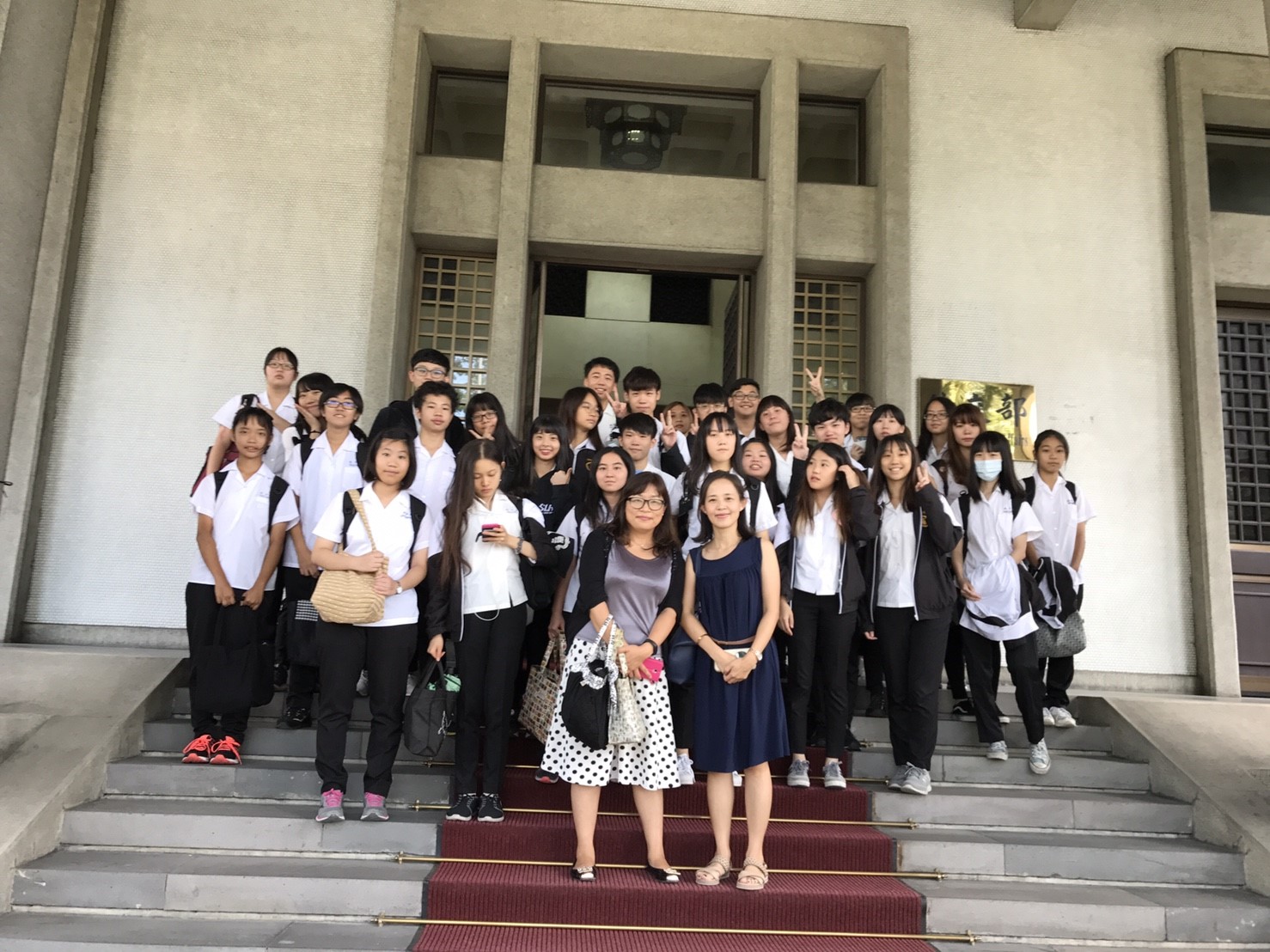 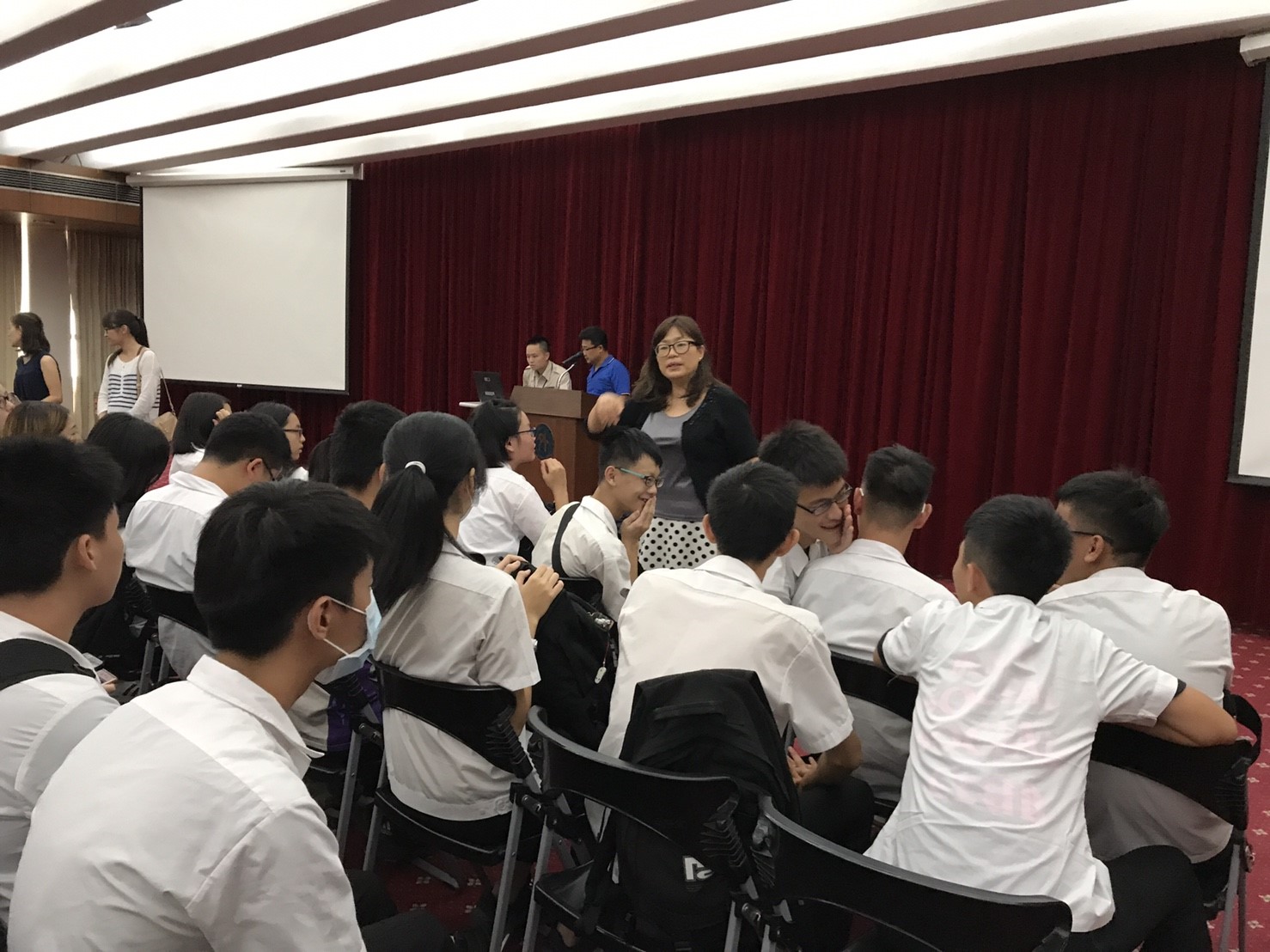 抵達外交部抵達外交部抵達外交部抵達外交部張美惠老師做開場張美惠老師做開場張美惠老師做開場張美惠老師做開場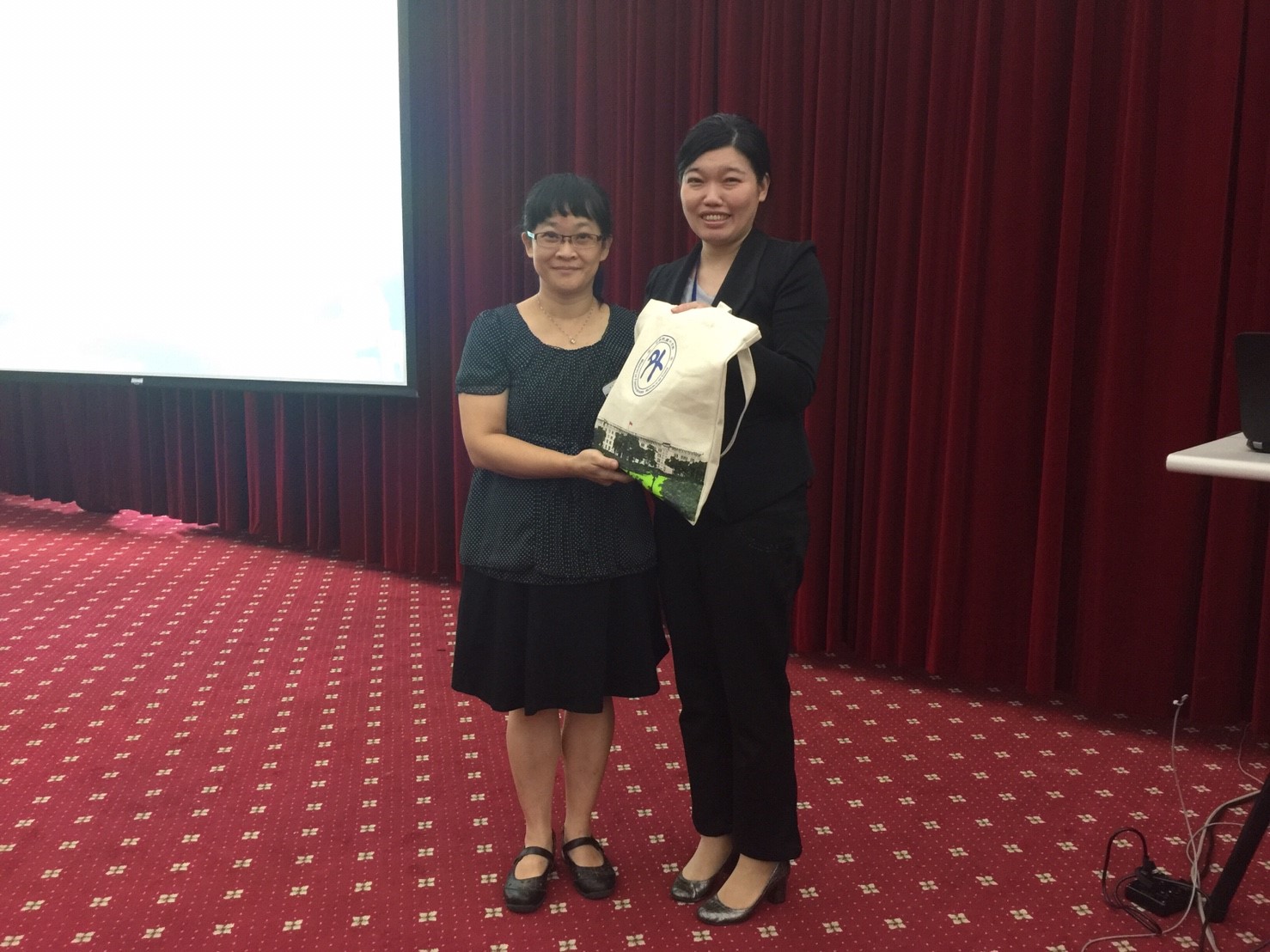 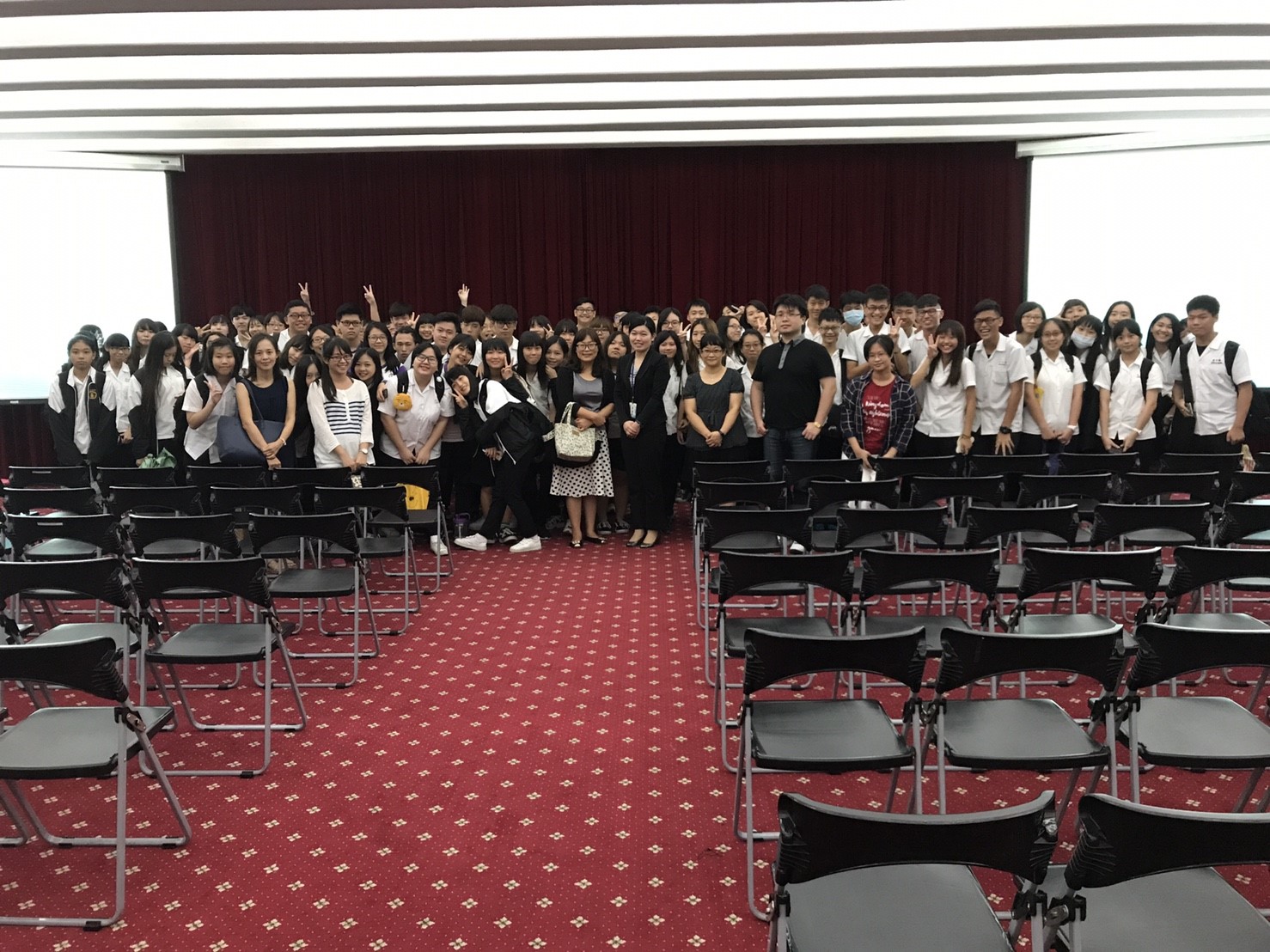 外交部致贈本校紀念品外交部致贈本校紀念品外交部致贈本校紀念品外交部致贈本校紀念品全體大合照全體大合照全體大合照全體大合照藉由實際的參訪，增進應外科老師對本國外交領域、業務的了解，精進主題式國際教育素養，俾於未來課程規劃中提昇學生公民參與及實踐。藉由實際的參訪，增進應外科老師對本國外交領域、業務的了解，精進主題式國際教育素養，俾於未來課程規劃中提昇學生公民參與及實踐。藉由實際的參訪，增進應外科老師對本國外交領域、業務的了解，精進主題式國際教育素養，俾於未來課程規劃中提昇學生公民參與及實踐。藉由實際的參訪，增進應外科老師對本國外交領域、業務的了解，精進主題式國際教育素養，俾於未來課程規劃中提昇學生公民參與及實踐。藉由實際的參訪，增進應外科老師對本國外交領域、業務的了解，精進主題式國際教育素養，俾於未來課程規劃中提昇學生公民參與及實踐。藉由實際的參訪，增進應外科老師對本國外交領域、業務的了解，精進主題式國際教育素養，俾於未來課程規劃中提昇學生公民參與及實踐。藉由實際的參訪，增進應外科老師對本國外交領域、業務的了解，精進主題式國際教育素養，俾於未來課程規劃中提昇學生公民參與及實踐。藉由實際的參訪，增進應外科老師對本國外交領域、業務的了解，精進主題式國際教育素養，俾於未來課程規劃中提昇學生公民參與及實踐。開設語言別上課節數學生人數授課教師使用教材簡述課程活動成效閩南語81陳麵自編本土語言競賽閩南語朗讀優勝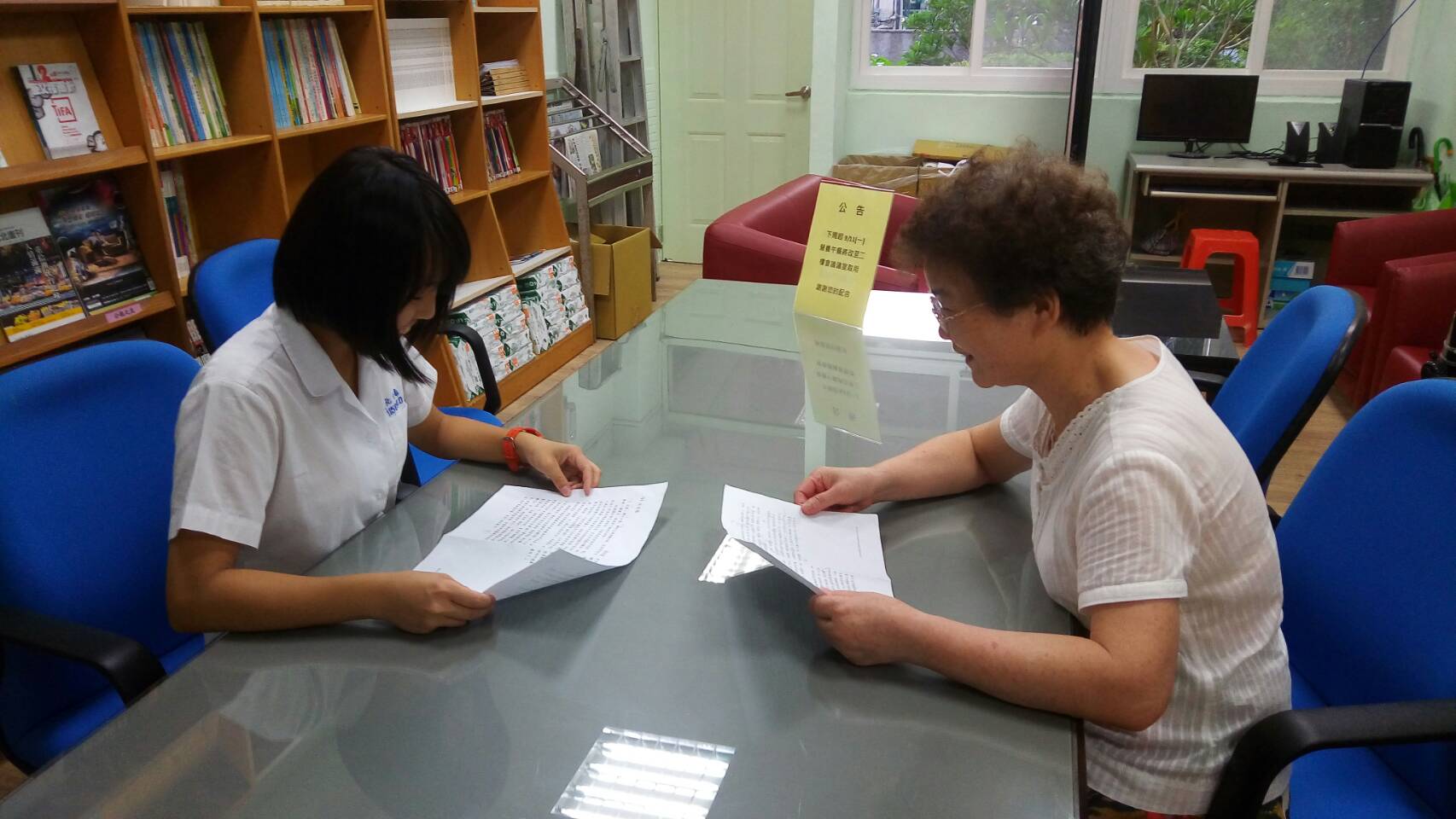 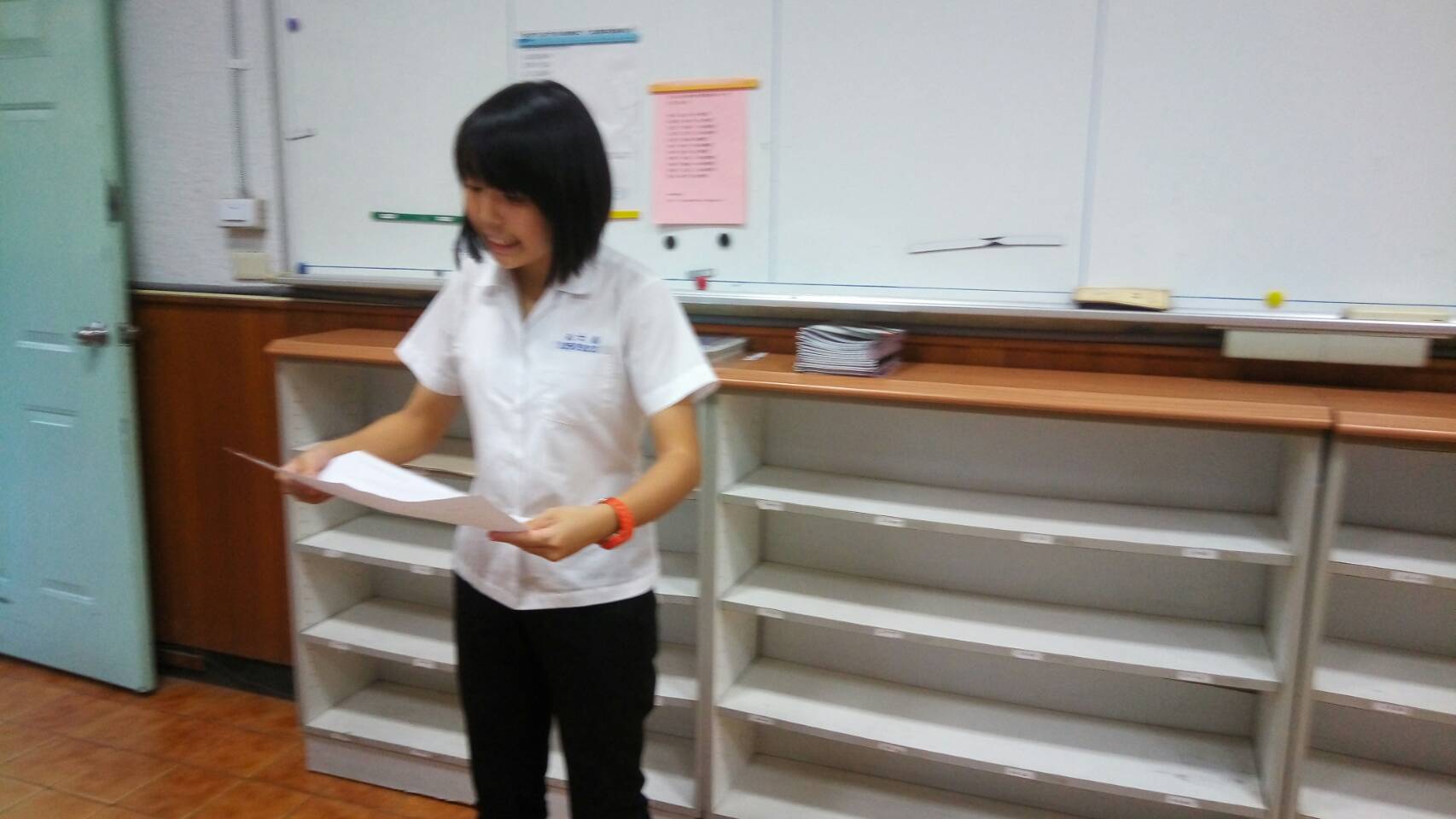 教師講解技巧朗讀與發音練習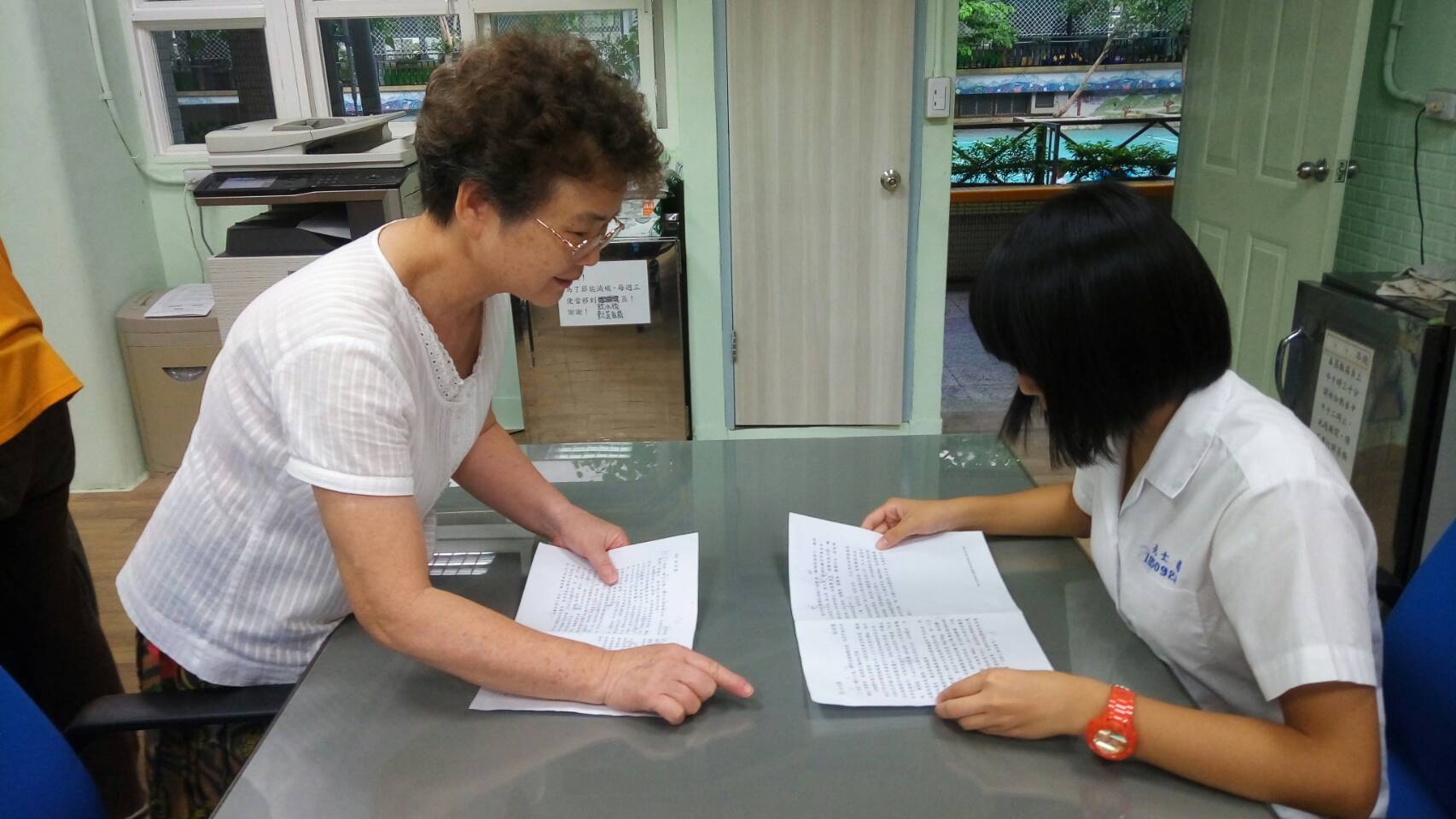 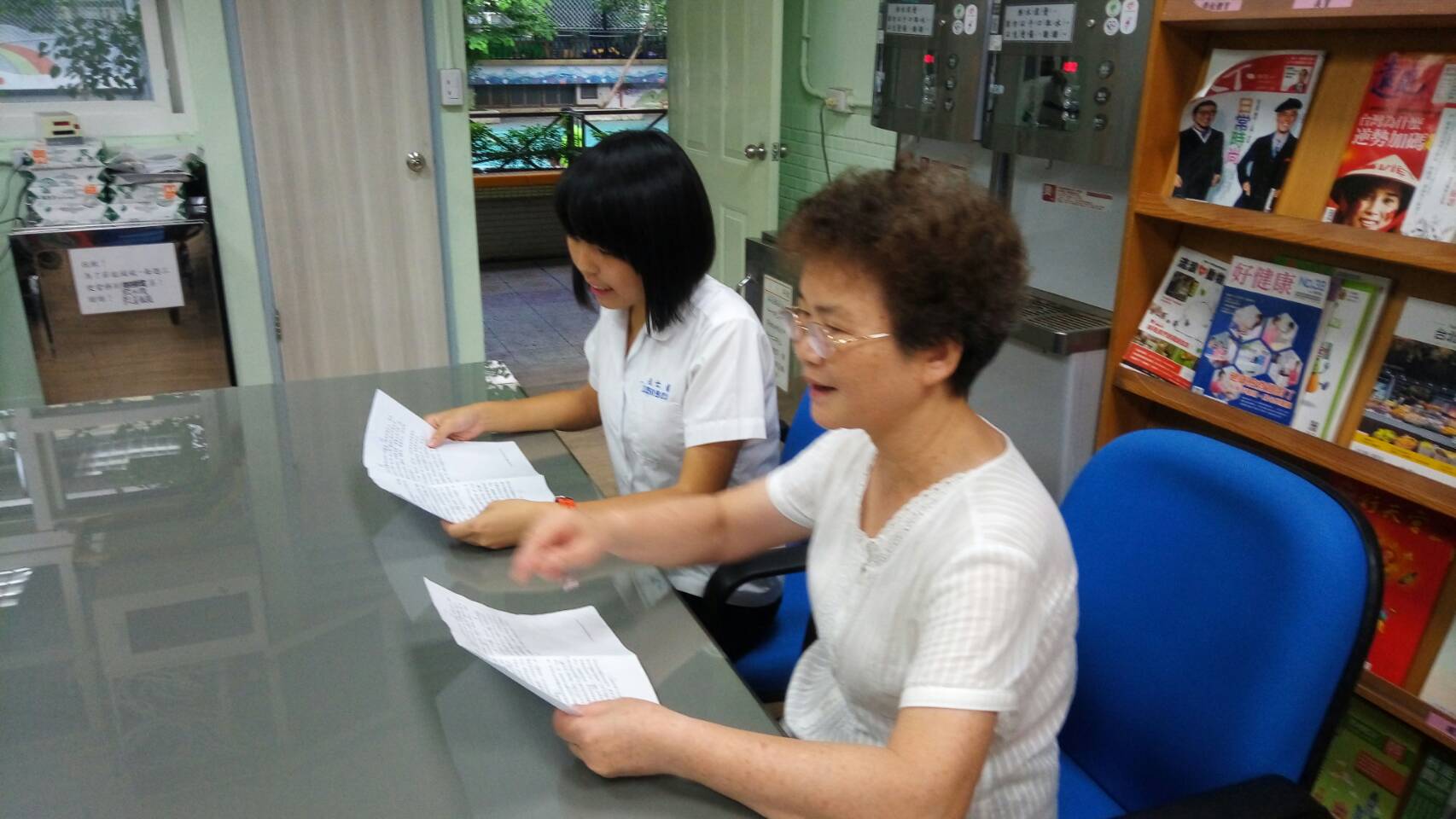 比賽篇目說明教師示範讀法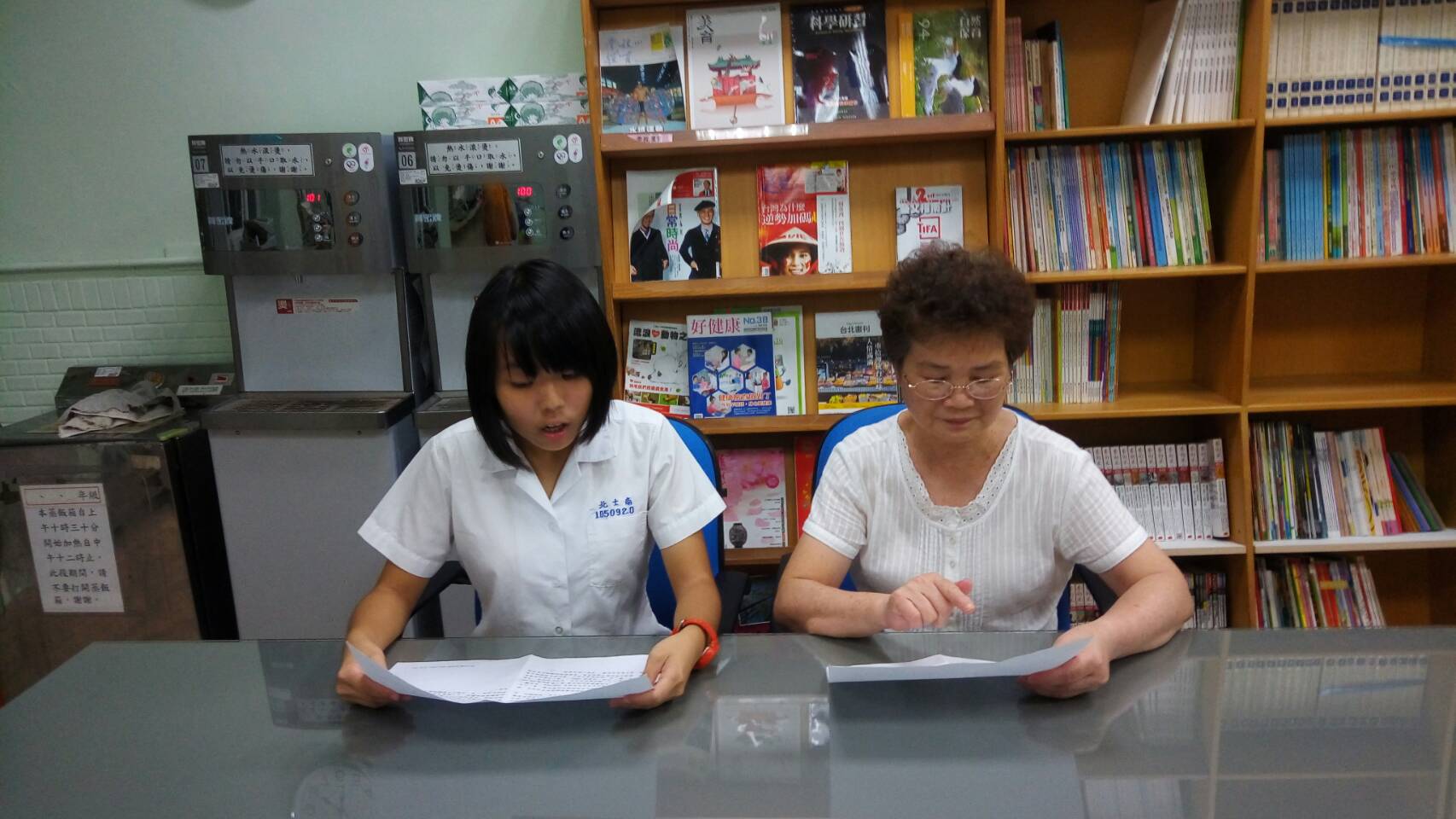 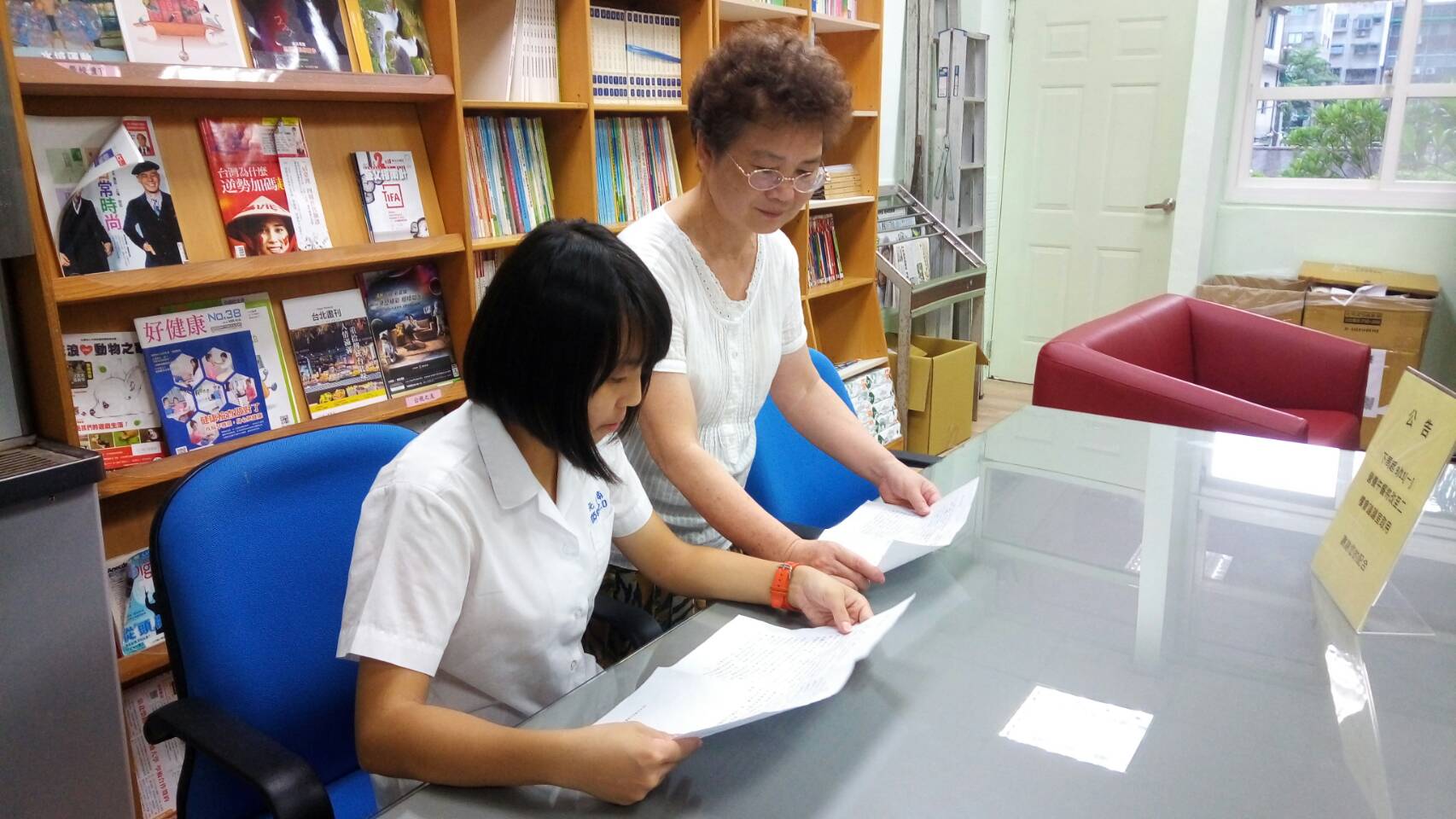 學生練習篇目教師示範站姿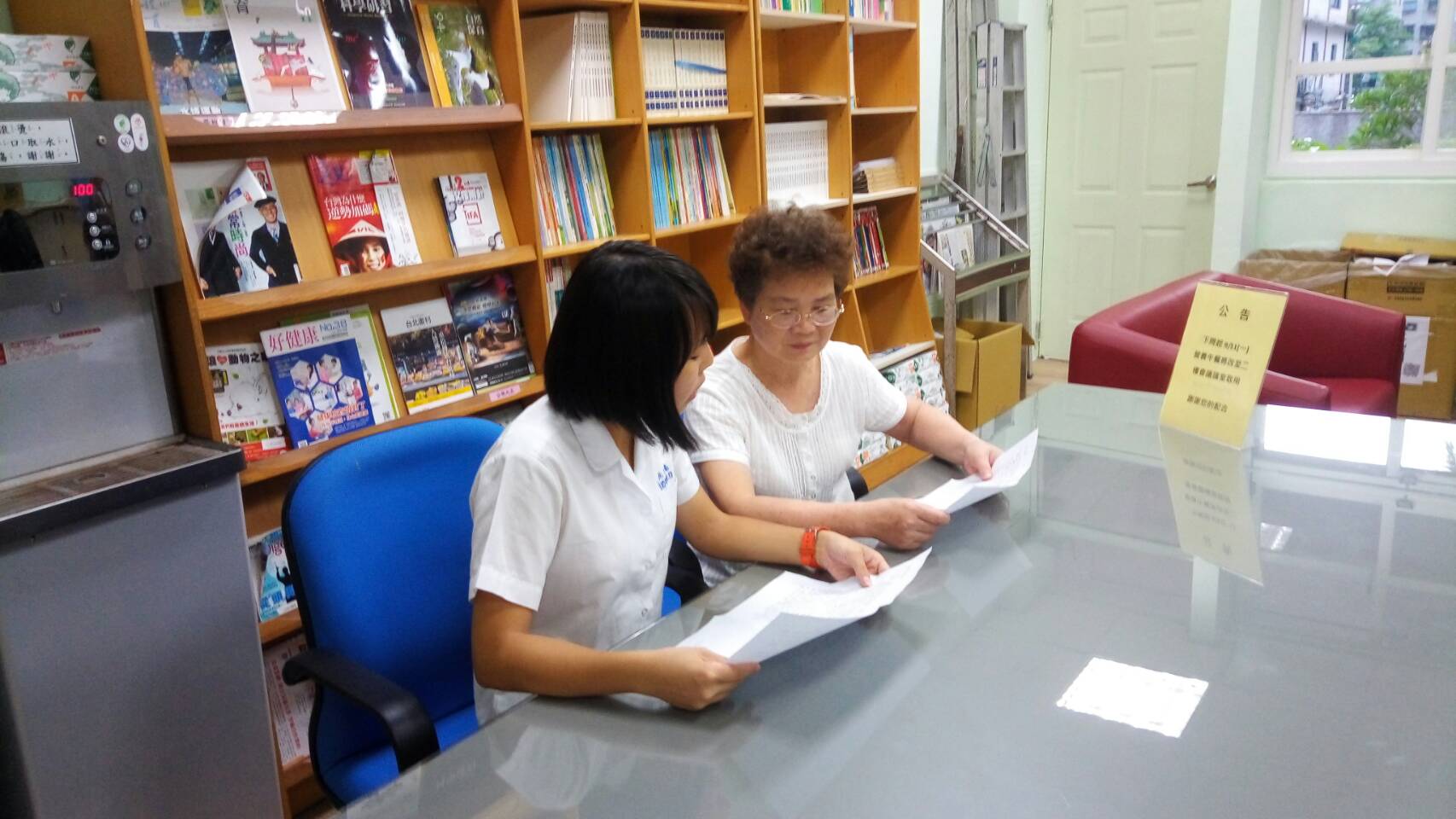 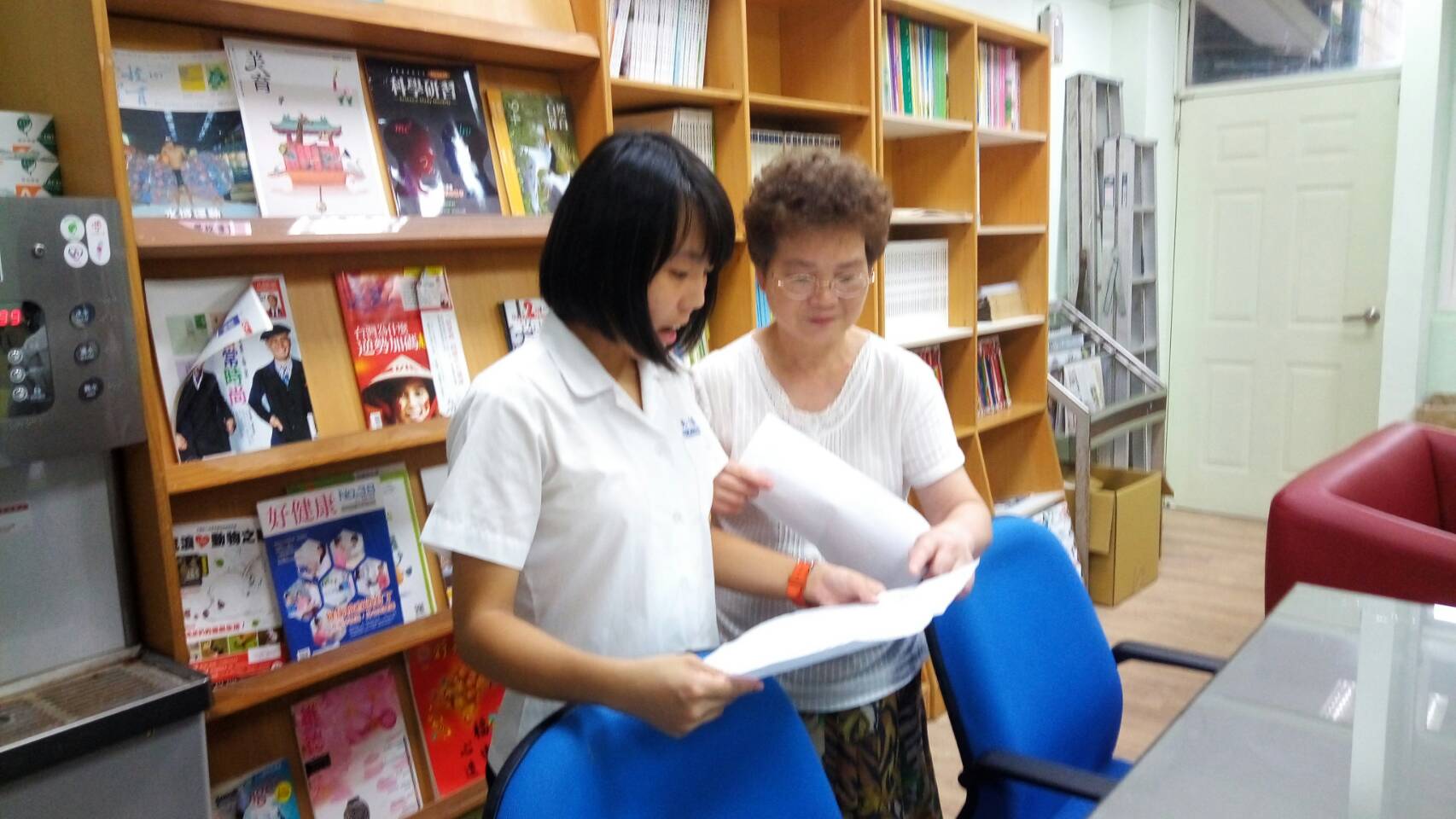 單一字讀音站姿與發聲實施日期　106　年　09　月　12　日　106　年　09　月　12　日　106　年　09　月　12　日　106　年　09　月　12　日　106　年　09　月　12　日　106　年　09　月　12　日實施時間　14 　時　00　分　～　　16　時　00　分　14 　時　00　分　～　　16　時　00　分　14 　時　00　分　～　　16　時　00　分　14 　時　00　分　～　　16　時　00　分　14 　時　00　分　～　　16　時　00　分　14 　時　00　分　～　　16　時　00　分實施地點行政大樓3樓大團輔室&輔導室行政大樓3樓大團輔室&輔導室行政大樓3樓大團輔室&輔導室行政大樓3樓大團輔室&輔導室行政大樓3樓大團輔室&輔導室行政大樓3樓大團輔室&輔導室社群類型□年級別 □學科/領域/學群 □學校任務 □專業發展主題 ■其他( 教師成長團體 )□年級別 □學科/領域/學群 □學校任務 □專業發展主題 ■其他( 教師成長團體 )□年級別 □學科/領域/學群 □學校任務 □專業發展主題 ■其他( 教師成長團體 )□年級別 □學科/領域/學群 □學校任務 □專業發展主題 ■其他( 教師成長團體 )□年級別 □學科/領域/學群 □學校任務 □專業發展主題 ■其他( 教師成長團體 )□年級別 □學科/領域/學群 □學校任務 □專業發展主題 ■其他( 教師成長團體 )召 集 人  潘  美  娥聯絡電話E-mail實施主題新學期課程規劃新學期課程規劃新學期課程規劃新學期課程規劃新學期課程規劃新學期課程規劃實施方式□教學觀察與回饋    □教學檔案製作      ■主題探討（含影帶、專書）      □主題經驗分享 □校外專題講座      □專業領域研討      □校際交流                      □新進教師輔導 □新課程發展        □教學方法創新      □行動研究                      □協同教學 □標竿楷模學習      □案例分析          □教學媒材研發                  □協同備課■同儕省思對話      □戶外考察          ■其他： 新學期研習主題規劃 □教學觀察與回饋    □教學檔案製作      ■主題探討（含影帶、專書）      □主題經驗分享 □校外專題講座      □專業領域研討      □校際交流                      □新進教師輔導 □新課程發展        □教學方法創新      □行動研究                      □協同教學 □標竿楷模學習      □案例分析          □教學媒材研發                  □協同備課■同儕省思對話      □戶外考察          ■其他： 新學期研習主題規劃 □教學觀察與回饋    □教學檔案製作      ■主題探討（含影帶、專書）      □主題經驗分享 □校外專題講座      □專業領域研討      □校際交流                      □新進教師輔導 □新課程發展        □教學方法創新      □行動研究                      □協同教學 □標竿楷模學習      □案例分析          □教學媒材研發                  □協同備課■同儕省思對話      □戶外考察          ■其他： 新學期研習主題規劃 □教學觀察與回饋    □教學檔案製作      ■主題探討（含影帶、專書）      □主題經驗分享 □校外專題講座      □專業領域研討      □校際交流                      □新進教師輔導 □新課程發展        □教學方法創新      □行動研究                      □協同教學 □標竿楷模學習      □案例分析          □教學媒材研發                  □協同備課■同儕省思對話      □戶外考察          ■其他： 新學期研習主題規劃 □教學觀察與回饋    □教學檔案製作      ■主題探討（含影帶、專書）      □主題經驗分享 □校外專題講座      □專業領域研討      □校際交流                      □新進教師輔導 □新課程發展        □教學方法創新      □行動研究                      □協同教學 □標竿楷模學習      □案例分析          □教學媒材研發                  □協同備課■同儕省思對話      □戶外考察          ■其他： 新學期研習主題規劃 □教學觀察與回饋    □教學檔案製作      ■主題探討（含影帶、專書）      □主題經驗分享 □校外專題講座      □專業領域研討      □校際交流                      □新進教師輔導 □新課程發展        □教學方法創新      □行動研究                      □協同教學 □標竿楷模學習      □案例分析          □教學媒材研發                  □協同備課■同儕省思對話      □戶外考察          ■其他： 新學期研習主題規劃 講師主持人黃淑薇黃淑薇黃淑薇紀錄人潘美娥潘美娥活動圖片及文字說明活動圖片及文字說明活動圖片及文字說明活動圖片及文字說明活動圖片及文字說明活動圖片及文字說明活動圖片及文字說明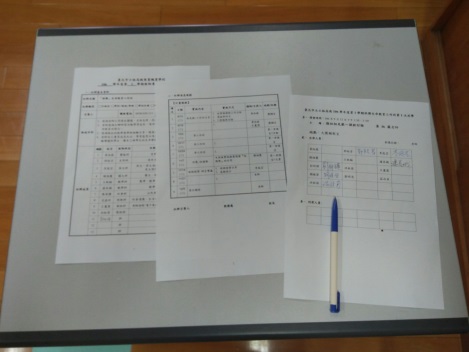 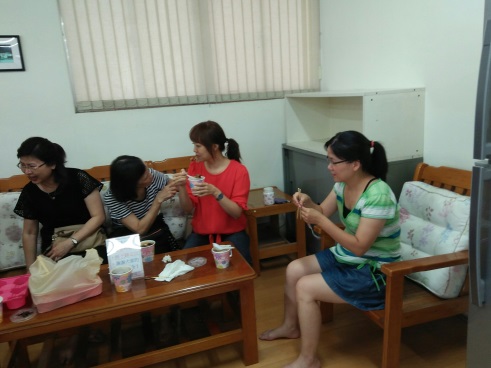 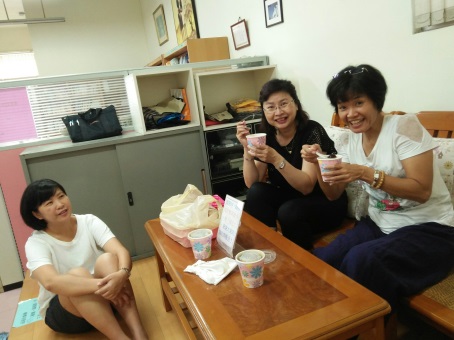 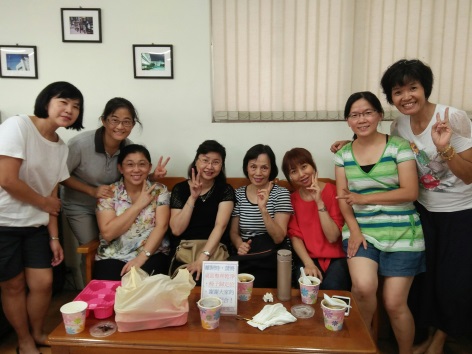 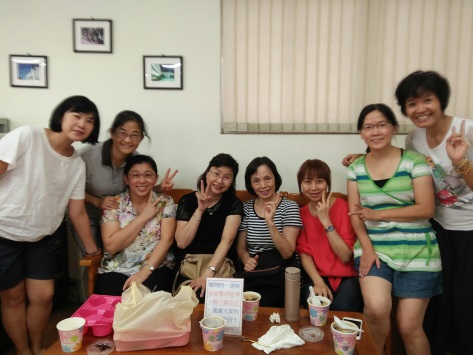 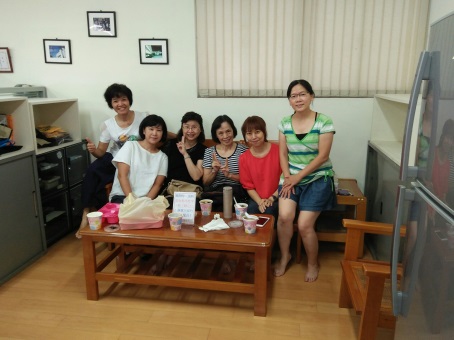 本學期的工作開張了！感謝工作坊的所有夥伴！經過漫長暑假的調養生息，這學期工作坊的夥伴又回籠了，今天大家聚在一起熱烈的討論本學期的研習主題，還有工作坊坊主的繼任人選，大家真是熱烈的發表意見呢。感謝前任坊主淑薇老師準備了給大家養生的銀耳粥，有豐富的膠原蛋白，不會太甜，真是太好吃啦！工作坊真是一個好溫馨的團體，真希望能夠有更多的夥伴一起加入我們。本學期的工作開張了！感謝工作坊的所有夥伴！經過漫長暑假的調養生息，這學期工作坊的夥伴又回籠了，今天大家聚在一起熱烈的討論本學期的研習主題，還有工作坊坊主的繼任人選，大家真是熱烈的發表意見呢。感謝前任坊主淑薇老師準備了給大家養生的銀耳粥，有豐富的膠原蛋白，不會太甜，真是太好吃啦！工作坊真是一個好溫馨的團體，真希望能夠有更多的夥伴一起加入我們。本學期的工作開張了！感謝工作坊的所有夥伴！經過漫長暑假的調養生息，這學期工作坊的夥伴又回籠了，今天大家聚在一起熱烈的討論本學期的研習主題，還有工作坊坊主的繼任人選，大家真是熱烈的發表意見呢。感謝前任坊主淑薇老師準備了給大家養生的銀耳粥，有豐富的膠原蛋白，不會太甜，真是太好吃啦！工作坊真是一個好溫馨的團體，真希望能夠有更多的夥伴一起加入我們。本學期的工作開張了！感謝工作坊的所有夥伴！經過漫長暑假的調養生息，這學期工作坊的夥伴又回籠了，今天大家聚在一起熱烈的討論本學期的研習主題，還有工作坊坊主的繼任人選，大家真是熱烈的發表意見呢。感謝前任坊主淑薇老師準備了給大家養生的銀耳粥，有豐富的膠原蛋白，不會太甜，真是太好吃啦！工作坊真是一個好溫馨的團體，真希望能夠有更多的夥伴一起加入我們。本學期的工作開張了！感謝工作坊的所有夥伴！經過漫長暑假的調養生息，這學期工作坊的夥伴又回籠了，今天大家聚在一起熱烈的討論本學期的研習主題，還有工作坊坊主的繼任人選，大家真是熱烈的發表意見呢。感謝前任坊主淑薇老師準備了給大家養生的銀耳粥，有豐富的膠原蛋白，不會太甜，真是太好吃啦！工作坊真是一個好溫馨的團體，真希望能夠有更多的夥伴一起加入我們。本學期的工作開張了！感謝工作坊的所有夥伴！經過漫長暑假的調養生息，這學期工作坊的夥伴又回籠了，今天大家聚在一起熱烈的討論本學期的研習主題，還有工作坊坊主的繼任人選，大家真是熱烈的發表意見呢。感謝前任坊主淑薇老師準備了給大家養生的銀耳粥，有豐富的膠原蛋白，不會太甜，真是太好吃啦！工作坊真是一個好溫馨的團體，真希望能夠有更多的夥伴一起加入我們。本學期的工作開張了！感謝工作坊的所有夥伴！經過漫長暑假的調養生息，這學期工作坊的夥伴又回籠了，今天大家聚在一起熱烈的討論本學期的研習主題，還有工作坊坊主的繼任人選，大家真是熱烈的發表意見呢。感謝前任坊主淑薇老師準備了給大家養生的銀耳粥，有豐富的膠原蛋白，不會太甜，真是太好吃啦！工作坊真是一個好溫馨的團體，真希望能夠有更多的夥伴一起加入我們。實施日期　106　年　09　月　19　日　106　年　09　月　19　日　106　年　09　月　19　日　106　年　09　月　19　日　106　年　09　月　19　日　106　年　09　月　19　日實施時間　14 　時　00　分　～　　16　時　00　分　14 　時　00　分　～　　16　時　00　分　14 　時　00　分　～　　16　時　00　分　14 　時　00　分　～　　16　時　00　分　14 　時　00　分　～　　16　時　00　分　14 　時　00　分　～　　16　時　00　分實施地點行政大樓3樓大團輔室行政大樓3樓大團輔室行政大樓3樓大團輔室行政大樓3樓大團輔室行政大樓3樓大團輔室行政大樓3樓大團輔室社群類型□年級別 □學科/領域/學群 □學校任務 □專業發展主題 ■其他( 教師成長團體 )□年級別 □學科/領域/學群 □學校任務 □專業發展主題 ■其他( 教師成長團體 )□年級別 □學科/領域/學群 □學校任務 □專業發展主題 ■其他( 教師成長團體 )□年級別 □學科/領域/學群 □學校任務 □專業發展主題 ■其他( 教師成長團體 )□年級別 □學科/領域/學群 □學校任務 □專業發展主題 ■其他( 教師成長團體 )□年級別 □學科/領域/學群 □學校任務 □專業發展主題 ■其他( 教師成長團體 )召 集 人  潘  美  娥聯絡電話E-mail實施主題西藏之旅心得分享西藏之旅心得分享西藏之旅心得分享西藏之旅心得分享西藏之旅心得分享西藏之旅心得分享實施方式□教學觀察與回饋    □教學檔案製作      ■主題探討（含影帶、專書）      □主題經驗分享 □校外專題講座      □專業領域研討      □校際交流                      □新進教師輔導 □新課程發展        □教學方法創新      □行動研究                      □協同教學 □標竿楷模學習      □案例分析          □教學媒材研發                  □協同備課■同儕省思對話      □戶外考察          ■其他： 新學期研習主題規劃 □教學觀察與回饋    □教學檔案製作      ■主題探討（含影帶、專書）      □主題經驗分享 □校外專題講座      □專業領域研討      □校際交流                      □新進教師輔導 □新課程發展        □教學方法創新      □行動研究                      □協同教學 □標竿楷模學習      □案例分析          □教學媒材研發                  □協同備課■同儕省思對話      □戶外考察          ■其他： 新學期研習主題規劃 □教學觀察與回饋    □教學檔案製作      ■主題探討（含影帶、專書）      □主題經驗分享 □校外專題講座      □專業領域研討      □校際交流                      □新進教師輔導 □新課程發展        □教學方法創新      □行動研究                      □協同教學 □標竿楷模學習      □案例分析          □教學媒材研發                  □協同備課■同儕省思對話      □戶外考察          ■其他： 新學期研習主題規劃 □教學觀察與回饋    □教學檔案製作      ■主題探討（含影帶、專書）      □主題經驗分享 □校外專題講座      □專業領域研討      □校際交流                      □新進教師輔導 □新課程發展        □教學方法創新      □行動研究                      □協同教學 □標竿楷模學習      □案例分析          □教學媒材研發                  □協同備課■同儕省思對話      □戶外考察          ■其他： 新學期研習主題規劃 □教學觀察與回饋    □教學檔案製作      ■主題探討（含影帶、專書）      □主題經驗分享 □校外專題講座      □專業領域研討      □校際交流                      □新進教師輔導 □新課程發展        □教學方法創新      □行動研究                      □協同教學 □標竿楷模學習      □案例分析          □教學媒材研發                  □協同備課■同儕省思對話      □戶外考察          ■其他： 新學期研習主題規劃 □教學觀察與回饋    □教學檔案製作      ■主題探討（含影帶、專書）      □主題經驗分享 □校外專題講座      □專業領域研討      □校際交流                      □新進教師輔導 □新課程發展        □教學方法創新      □行動研究                      □協同教學 □標竿楷模學習      □案例分析          □教學媒材研發                  □協同備課■同儕省思對話      □戶外考察          ■其他： 新學期研習主題規劃 講師主持人黃淑薇&王麗慧黃淑薇&王麗慧黃淑薇&王麗慧紀錄人潘美娥潘美娥活動圖片及文字說明活動圖片及文字說明活動圖片及文字說明活動圖片及文字說明活動圖片及文字說明活動圖片及文字說明活動圖片及文字說明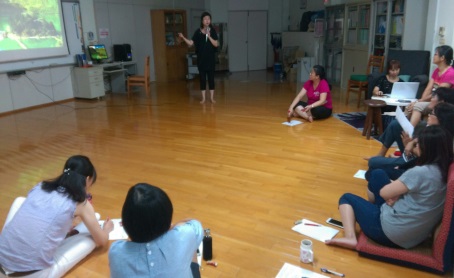 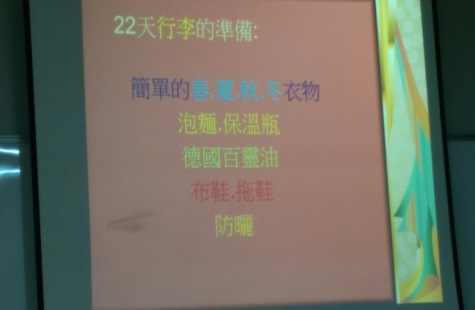 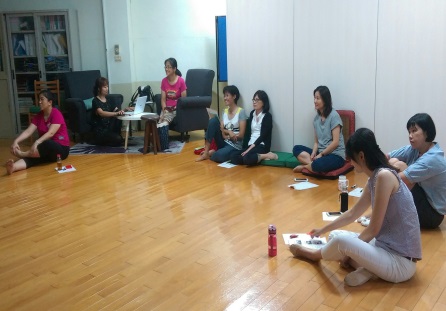 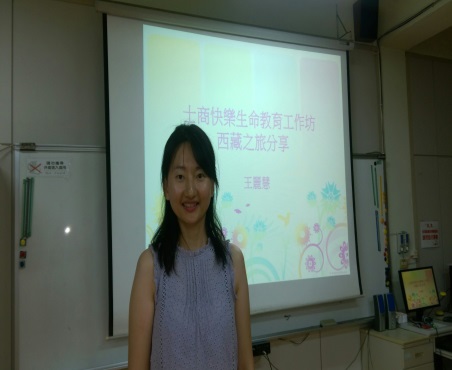 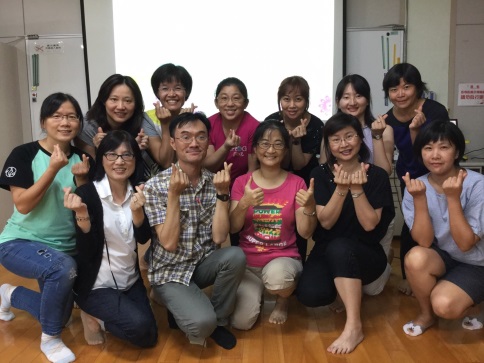 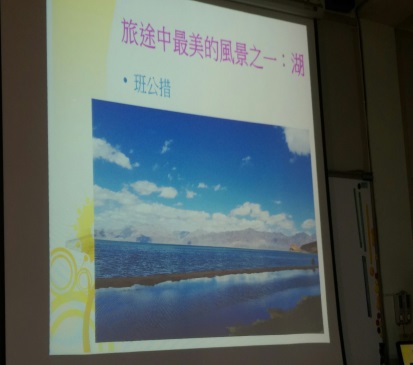     連續幾次在工作坊中聽著明亮老師的旅遊分享，這次有著22天的西藏之旅，令麗慧老師與淑薇老師鼓起勇氣，排除萬難，跟著報名參加啦！    聽著淑薇老師與麗慧老師的分享，真心覺得能參加這「22天的西藏之旅」真的是很不容易。首先要鍛鍊身體、準備足夠的泡麵、春夏秋冬的衣物都要帶，心境要調適好，真的是好困難啊！    感謝淑薇、慧麗、還有明亮，我們才能藉由他們的相機，看到這離天堂最近的地方—西藏的美麗風景，有美麗的山、美麗的湖、美麗的天空、美麗的人。    聽著、聽著，彷彿我們也跟著去了一趟西藏之旅呢！    連續幾次在工作坊中聽著明亮老師的旅遊分享，這次有著22天的西藏之旅，令麗慧老師與淑薇老師鼓起勇氣，排除萬難，跟著報名參加啦！    聽著淑薇老師與麗慧老師的分享，真心覺得能參加這「22天的西藏之旅」真的是很不容易。首先要鍛鍊身體、準備足夠的泡麵、春夏秋冬的衣物都要帶，心境要調適好，真的是好困難啊！    感謝淑薇、慧麗、還有明亮，我們才能藉由他們的相機，看到這離天堂最近的地方—西藏的美麗風景，有美麗的山、美麗的湖、美麗的天空、美麗的人。    聽著、聽著，彷彿我們也跟著去了一趟西藏之旅呢！    連續幾次在工作坊中聽著明亮老師的旅遊分享，這次有著22天的西藏之旅，令麗慧老師與淑薇老師鼓起勇氣，排除萬難，跟著報名參加啦！    聽著淑薇老師與麗慧老師的分享，真心覺得能參加這「22天的西藏之旅」真的是很不容易。首先要鍛鍊身體、準備足夠的泡麵、春夏秋冬的衣物都要帶，心境要調適好，真的是好困難啊！    感謝淑薇、慧麗、還有明亮，我們才能藉由他們的相機，看到這離天堂最近的地方—西藏的美麗風景，有美麗的山、美麗的湖、美麗的天空、美麗的人。    聽著、聽著，彷彿我們也跟著去了一趟西藏之旅呢！    連續幾次在工作坊中聽著明亮老師的旅遊分享，這次有著22天的西藏之旅，令麗慧老師與淑薇老師鼓起勇氣，排除萬難，跟著報名參加啦！    聽著淑薇老師與麗慧老師的分享，真心覺得能參加這「22天的西藏之旅」真的是很不容易。首先要鍛鍊身體、準備足夠的泡麵、春夏秋冬的衣物都要帶，心境要調適好，真的是好困難啊！    感謝淑薇、慧麗、還有明亮，我們才能藉由他們的相機，看到這離天堂最近的地方—西藏的美麗風景，有美麗的山、美麗的湖、美麗的天空、美麗的人。    聽著、聽著，彷彿我們也跟著去了一趟西藏之旅呢！    連續幾次在工作坊中聽著明亮老師的旅遊分享，這次有著22天的西藏之旅，令麗慧老師與淑薇老師鼓起勇氣，排除萬難，跟著報名參加啦！    聽著淑薇老師與麗慧老師的分享，真心覺得能參加這「22天的西藏之旅」真的是很不容易。首先要鍛鍊身體、準備足夠的泡麵、春夏秋冬的衣物都要帶，心境要調適好，真的是好困難啊！    感謝淑薇、慧麗、還有明亮，我們才能藉由他們的相機，看到這離天堂最近的地方—西藏的美麗風景，有美麗的山、美麗的湖、美麗的天空、美麗的人。    聽著、聽著，彷彿我們也跟著去了一趟西藏之旅呢！    連續幾次在工作坊中聽著明亮老師的旅遊分享，這次有著22天的西藏之旅，令麗慧老師與淑薇老師鼓起勇氣，排除萬難，跟著報名參加啦！    聽著淑薇老師與麗慧老師的分享，真心覺得能參加這「22天的西藏之旅」真的是很不容易。首先要鍛鍊身體、準備足夠的泡麵、春夏秋冬的衣物都要帶，心境要調適好，真的是好困難啊！    感謝淑薇、慧麗、還有明亮，我們才能藉由他們的相機，看到這離天堂最近的地方—西藏的美麗風景，有美麗的山、美麗的湖、美麗的天空、美麗的人。    聽著、聽著，彷彿我們也跟著去了一趟西藏之旅呢！    連續幾次在工作坊中聽著明亮老師的旅遊分享，這次有著22天的西藏之旅，令麗慧老師與淑薇老師鼓起勇氣，排除萬難，跟著報名參加啦！    聽著淑薇老師與麗慧老師的分享，真心覺得能參加這「22天的西藏之旅」真的是很不容易。首先要鍛鍊身體、準備足夠的泡麵、春夏秋冬的衣物都要帶，心境要調適好，真的是好困難啊！    感謝淑薇、慧麗、還有明亮，我們才能藉由他們的相機，看到這離天堂最近的地方—西藏的美麗風景，有美麗的山、美麗的湖、美麗的天空、美麗的人。    聽著、聽著，彷彿我們也跟著去了一趟西藏之旅呢！執行進度報告表執行進度報告表執行進度報告表執行進度報告表執行進度報告表執行進度報告表執行進度報告表執行進度報告表執行進度報告表計畫名稱計畫名稱106-2美力150-- 藝術與創意美學課程計畫106-2美力150-- 藝術與創意美學課程計畫106-2美力150-- 藝術與創意美學課程計畫106-2美力150-- 藝術與創意美學課程計畫106-2美力150-- 藝術與創意美學課程計畫106-2美力150-- 藝術與創意美學課程計畫106-2美力150-- 藝術與創意美學課程計畫辦理事項辦理事項1.國外參訪活動1.國外參訪活動1.國外參訪活動1.國外參訪活動1.國外參訪活動1.國外參訪活動1.國外參訪活動辦理事項辦理事項2.人文美學力課程2.人文美學力課程2.人文美學力課程2.人文美學力課程2.人文美學力課程2.人文美學力課程2.人文美學力課程辦理事項辦理事項3.藝術美學力課程3.藝術美學力課程3.藝術美學力課程3.藝術美學力課程3.藝術美學力課程3.藝術美學力課程3.藝術美學力課程辦理事項辦理事項4.創意美學力課程4.創意美學力課程4.創意美學力課程4.創意美學力課程4.創意美學力課程4.創意美學力課程4.創意美學力課程辦理事項辦理事項5.傳播美學力課程5.傳播美學力課程5.傳播美學力課程5.傳播美學力課程5.傳播美學力課程5.傳播美學力課程5.傳播美學力課程執行期程執行期程106年1月至106年12月經費分配經費分配核定金額(千元)已執行金額(千元)已執行金額(千元)執行期程執行期程106年1月至106年12月經費分配經費分配資本門439.8439.8439.8執行期程執行期程106年1月至106年12月經費分配經費分配經常門451.2263.242263.242質化成效檢核質化成效檢核1.提升教育工作者的視野與內涵，豐富士商領先計劃課程內容，提升學生的思考、專業與美學競爭力。2.自編人文美學教材，收集士商人文背景資料與導覽”士商學堂”故事，以及收集士林區在地人文資料與導覽”百年士林”故事。1.提升教育工作者的視野與內涵，豐富士商領先計劃課程內容，提升學生的思考、專業與美學競爭力。2.自編人文美學教材，收集士商人文背景資料與導覽”士商學堂”故事，以及收集士林區在地人文資料與導覽”百年士林”故事。1.提升教育工作者的視野與內涵，豐富士商領先計劃課程內容，提升學生的思考、專業與美學競爭力。2.自編人文美學教材，收集士商人文背景資料與導覽”士商學堂”故事，以及收集士林區在地人文資料與導覽”百年士林”故事。量化指標檢核填表人填表人林彩鳳林彩鳳林彩鳳管考人/主任李瓊雲李瓊雲李瓊雲執行摘要執行摘要執行摘要執行摘要差異說明與改善對策【符合進度、落後、其他】差異說明與改善對策【符合進度、落後、其他】差異說明與改善對策【符合進度、落後、其他】差異說明與改善對策【符合進度、落後、其他】績效考核自評1圖書館辦理半隻羊閱讀活動圖書館辦理半隻羊閱讀活動圖書館辦理半隻羊閱讀活動符合進度符合進度符合進度符合進度良好執行進度報告表執行進度報告表執行進度報告表執行進度報告表執行進度報告表執行進度報告表執行進度報告表計畫名稱計畫名稱106-4專業達人--群科特色專業課程計畫106-4專業達人--群科特色專業課程計畫106-4專業達人--群科特色專業課程計畫106-4專業達人--群科特色專業課程計畫106-4專業達人--群科特色專業課程計畫辦理事項辦理事項辦理事項辦理事項2會計科【智富人生】課程規劃與導入2會計科【智富人生】課程規劃與導入2會計科【智富人生】課程規劃與導入2會計科【智富人生】課程規劃與導入2會計科【智富人生】課程規劃與導入辦理事項辦理事項3.國貿科【貿易商務】課程規劃與導入3.國貿科【貿易商務】課程規劃與導入3.國貿科【貿易商務】課程規劃與導入3.國貿科【貿易商務】課程規劃與導入3.國貿科【貿易商務】課程規劃與導入辦理事項辦理事項4.資處科【合作學習—APP與 機器人設計】課程規劃與導入4.資處科【合作學習—APP與 機器人設計】課程規劃與導入4.資處科【合作學習—APP與 機器人設計】課程規劃與導入4.資處科【合作學習—APP與 機器人設計】課程規劃與導入4.資處科【合作學習—APP與 機器人設計】課程規劃與導入辦理事項辦理事項5.應外科【商場英文口語訓練】課程規劃與導入5.應外科【商場英文口語訓練】課程規劃與導入5.應外科【商場英文口語訓練】課程規劃與導入5.應外科【商場英文口語訓練】課程規劃與導入5.應外科【商場英文口語訓練】課程規劃與導入辦理事項辦理事項6.廣設科【創意潛能開發】課程規劃與導入6.廣設科【創意潛能開發】課程規劃與導入6.廣設科【創意潛能開發】課程規劃與導入6.廣設科【創意潛能開發】課程規劃與導入6.廣設科【創意潛能開發】課程規劃與導入執行期程執行期程106年1月至106年12月經費分配核定金額(千元)已執行金額(千元)執行期程執行期程106年1月至106年12月經費分配資本門94325執行期程執行期程106年1月至106年12月經費分配經常門1,625.8883.843質化成效檢核質化成效檢核1.透過跨領域選修課程，達到多元學習及整合應用能力。2.學生透過「專題製作」課程，培養創作及統整能力。3.學生能透過『士商四月天、商業季』實習活動，統整其專業知能，並培養溝通協調、團隊合作的軟實力。1.透過跨領域選修課程，達到多元學習及整合應用能力。2.學生透過「專題製作」課程，培養創作及統整能力。3.學生能透過『士商四月天、商業季』實習活動，統整其專業知能，並培養溝通協調、團隊合作的軟實力。量化指標檢核填表人填表人陳靜蓉陳靜蓉管考人/主任何杉友何杉友執行摘要執行摘要執行摘要差異說明與改善對策【符合進度、落後、其他】差異說明與改善對策【符合進度、落後、其他】差異說明與改善對策【符合進度、落後、其他】績效考核自評1辦理商業營經科新課綱前導課程分享研習辦理商業營經科新課綱前導課程分享研習符合進度符合進度符合進度績效良好2辦理廣設科學生美展校內評審研討會辦理廣設科學生美展校內評審研討會符合進度符合進度符合進度績效良好3辦理廣設科校外教學—參觀法式百年風華設計展辦理廣設科校外教學—參觀法式百年風華設計展符合進度符合進度符合進度績效良好4辦理應外科高二口語練習外交部 參訪辦理應外科高二口語練習外交部 參訪符合進度符合進度符合進度績效良好5辦理會計科金融保險—產物保險概況與發展研習辦理會計科金融保險—產物保險概況與發展研習符合進度符合進度符合進度績效良好實施日期　106年9月6日實施時間實施時間實施時間12:10~13:10實施地點國際交流中心國際交流中心國際交流中心國際交流中心國際交流中心實施主題商業營經科新課綱前導課程分享研習商業營經科新課綱前導課程分享研習商業營經科新課綱前導課程分享研習商業營經科新課綱前導課程分享研習商業營經科新課綱前導課程分享研習申請人劉敏慧劉敏慧講座講座三重商工劉玲岐教師活動圖片及文字說明活動圖片及文字說明活動圖片及文字說明活動圖片及文字說明活動圖片及文字說明活動圖片及文字說明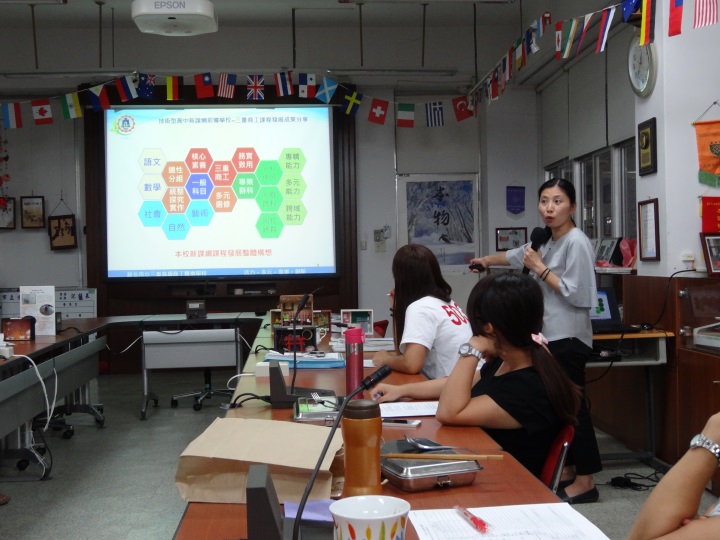 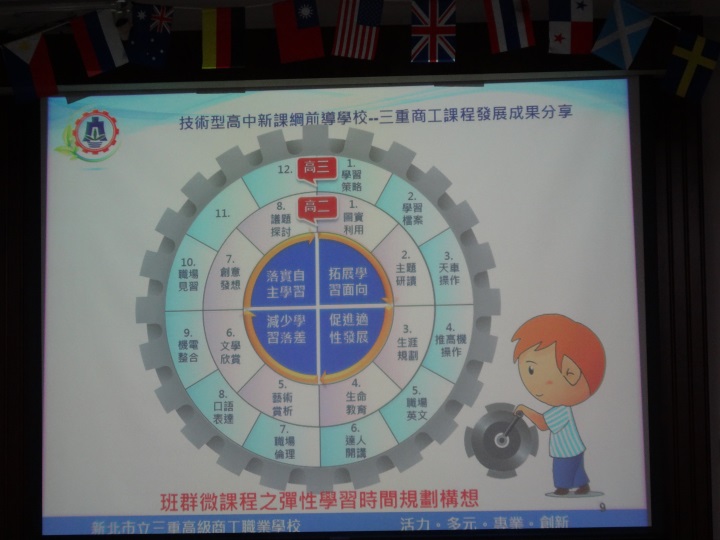 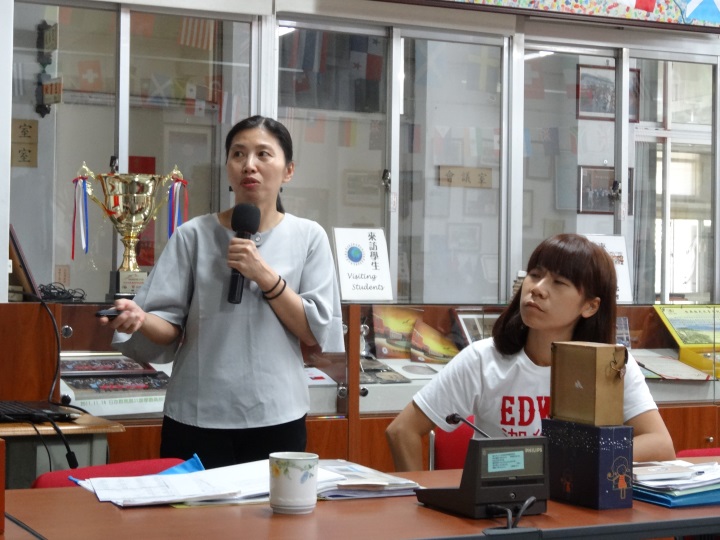 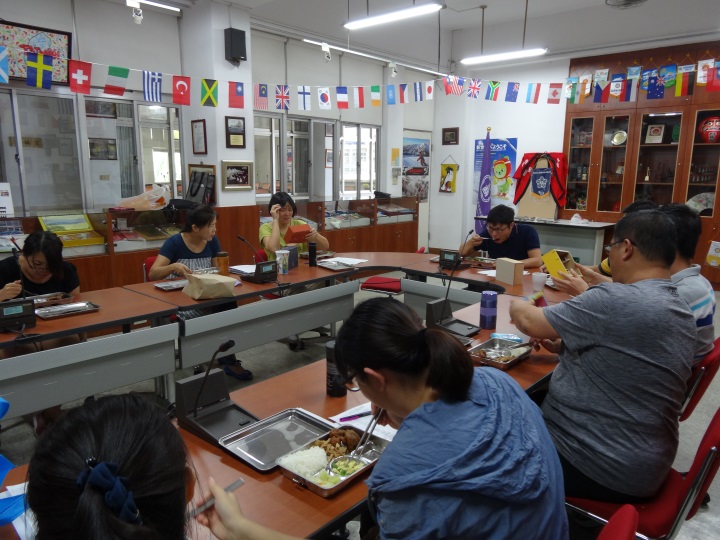 實施日期　106年　9月19日實施時間實施時間 11  時　20　分～　13　時　10分實施地點力行樓設計三教室力行樓設計三教室力行樓設計三教室力行樓設計三教室實施主題學生美展校內評審研討學生美展校內評審研討學生美展校內評審研討學生美展校內評審研討主持人鍾國文老師鍾國文老師鍾國文老師鍾國文老師活動圖片及文字說明活動圖片及文字說明活動圖片及文字說明活動圖片及文字說明活動圖片及文字說明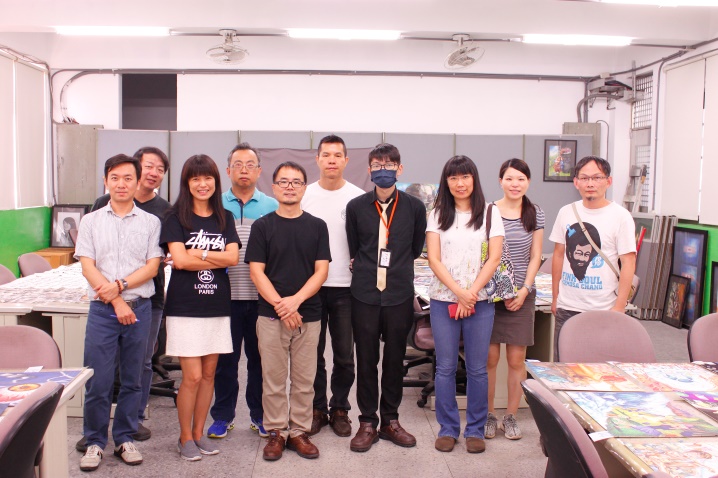 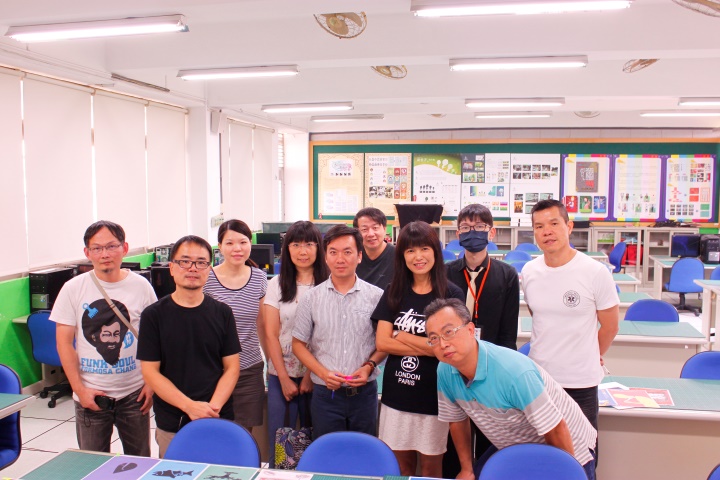 參與漫畫類評審教師參與漫畫類評審教師參與漫畫類評審教師參與漫畫設計類評審教師參與漫畫設計類評審教師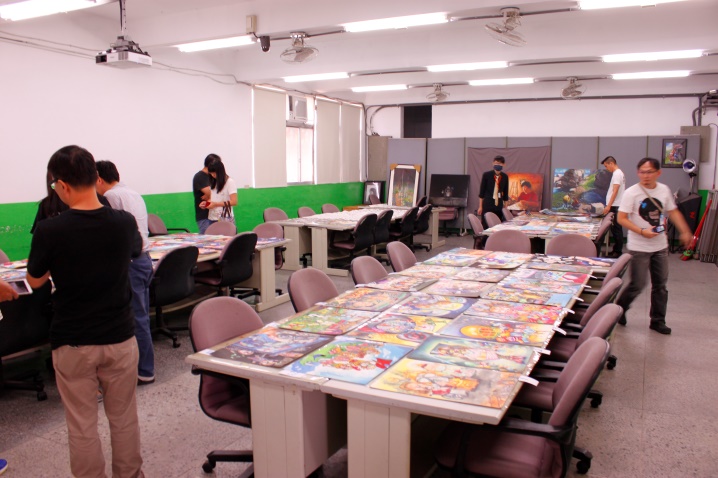 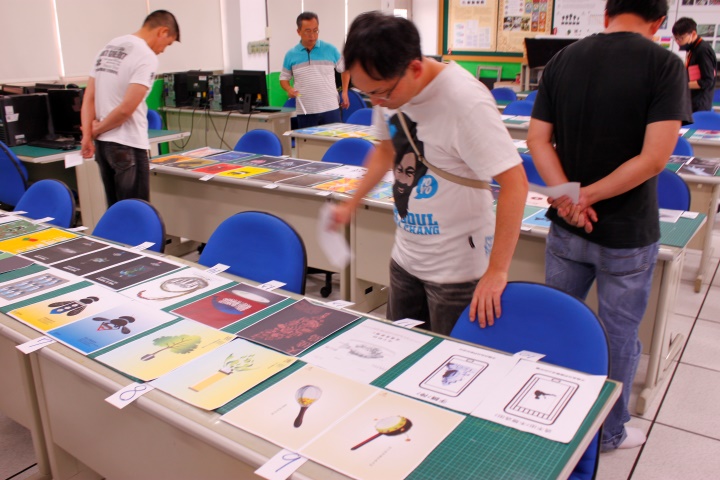 漫畫類評選過程漫畫類評選過程漫畫類評選過程設計類評選過程設計類評選過程針對學生美展的評審方向和重點，大家做意見交流討論，並依此決議評選出106學年度台北市美展的代表作品。針對學生美展的評審方向和重點，大家做意見交流討論，並依此決議評選出106學年度台北市美展的代表作品。針對學生美展的評審方向和重點，大家做意見交流討論，並依此決議評選出106學年度台北市美展的代表作品。針對學生美展的評審方向和重點，大家做意見交流討論，並依此決議評選出106學年度台北市美展的代表作品。針對學生美展的評審方向和重點，大家做意見交流討論，並依此決議評選出106學年度台北市美展的代表作品。實施日期　106年　9月26日實施時間實施時間 13  時　10　分～　16　時　10分實施地點松菸文化創意園區松菸文化創意園區松菸文化創意園區松菸文化創意園區實施主題校外教學—參觀法式百年風華設計展校外教學—參觀法式百年風華設計展校外教學—參觀法式百年風華設計展校外教學—參觀法式百年風華設計展主持人鍾國文老師鍾國文老師鍾國文老師鍾國文老師活動圖片及文字說明活動圖片及文字說明活動圖片及文字說明活動圖片及文字說明活動圖片及文字說明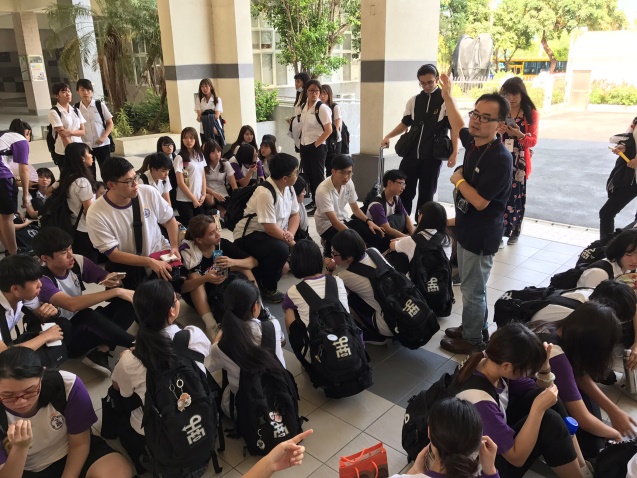 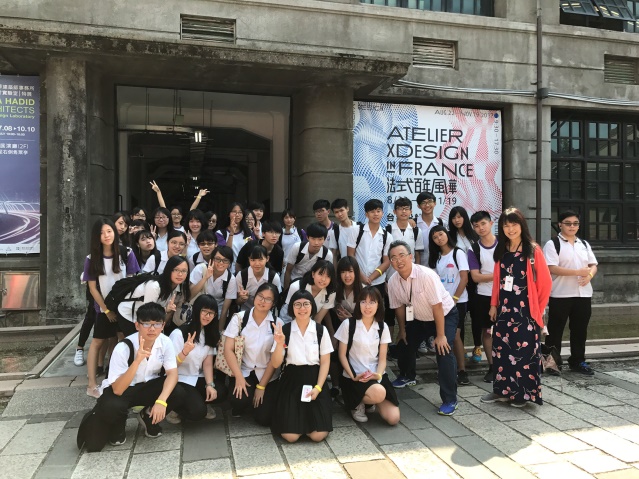 校外教學行前叮嚀校外教學行前叮嚀校外教學行前叮嚀校外教學帶隊老師與學生合影校外教學帶隊老師與學生合影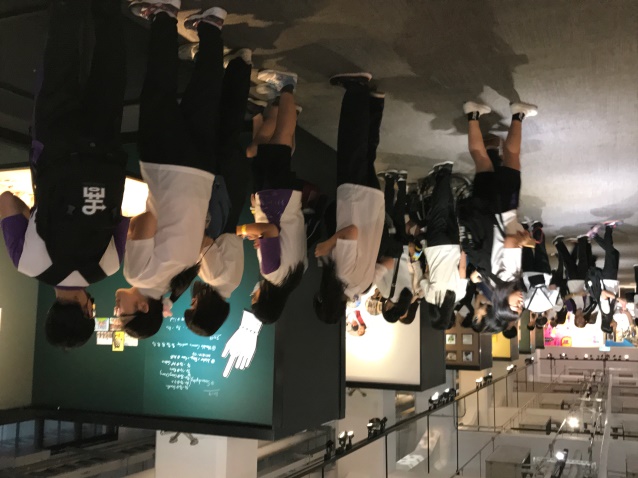 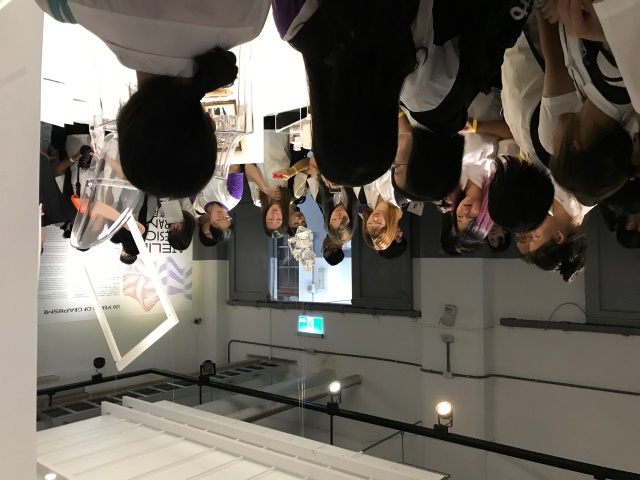 學生認真參觀學習學生認真參觀學習學生認真參觀學習學生認真聽導覽老師解說學生認真聽導覽老師解說透過文化創意園區的參觀，讓學生從中感受到設計的場域和氛圍的力量。激發學生的創意和學習動力。展覽中的作品經過解說更讓同學充分掌握到創作的概念也能學習其製作的過程和展示呈現的方法。透過文化創意園區的參觀，讓學生從中感受到設計的場域和氛圍的力量。激發學生的創意和學習動力。展覽中的作品經過解說更讓同學充分掌握到創作的概念也能學習其製作的過程和展示呈現的方法。透過文化創意園區的參觀，讓學生從中感受到設計的場域和氛圍的力量。激發學生的創意和學習動力。展覽中的作品經過解說更讓同學充分掌握到創作的概念也能學習其製作的過程和展示呈現的方法。透過文化創意園區的參觀，讓學生從中感受到設計的場域和氛圍的力量。激發學生的創意和學習動力。展覽中的作品經過解說更讓同學充分掌握到創作的概念也能學習其製作的過程和展示呈現的方法。透過文化創意園區的參觀，讓學生從中感受到設計的場域和氛圍的力量。激發學生的創意和學習動力。展覽中的作品經過解說更讓同學充分掌握到創作的概念也能學習其製作的過程和展示呈現的方法。實施日期106年　09月　15日106年　09月　15日實施時間 14　時　　30　　分　～　　16 _時　30　　分 14　時　　30　　分　～　　16 _時　30　　分實施地點台北市凱達格蘭大道2號   外交部台北市凱達格蘭大道2號   外交部聯絡 人張美惠張美惠實施主題高二口語練習外交部 參訪」高二口語練習外交部 參訪」活動圖片及文字說明活動圖片及文字說明活動圖片及文字說明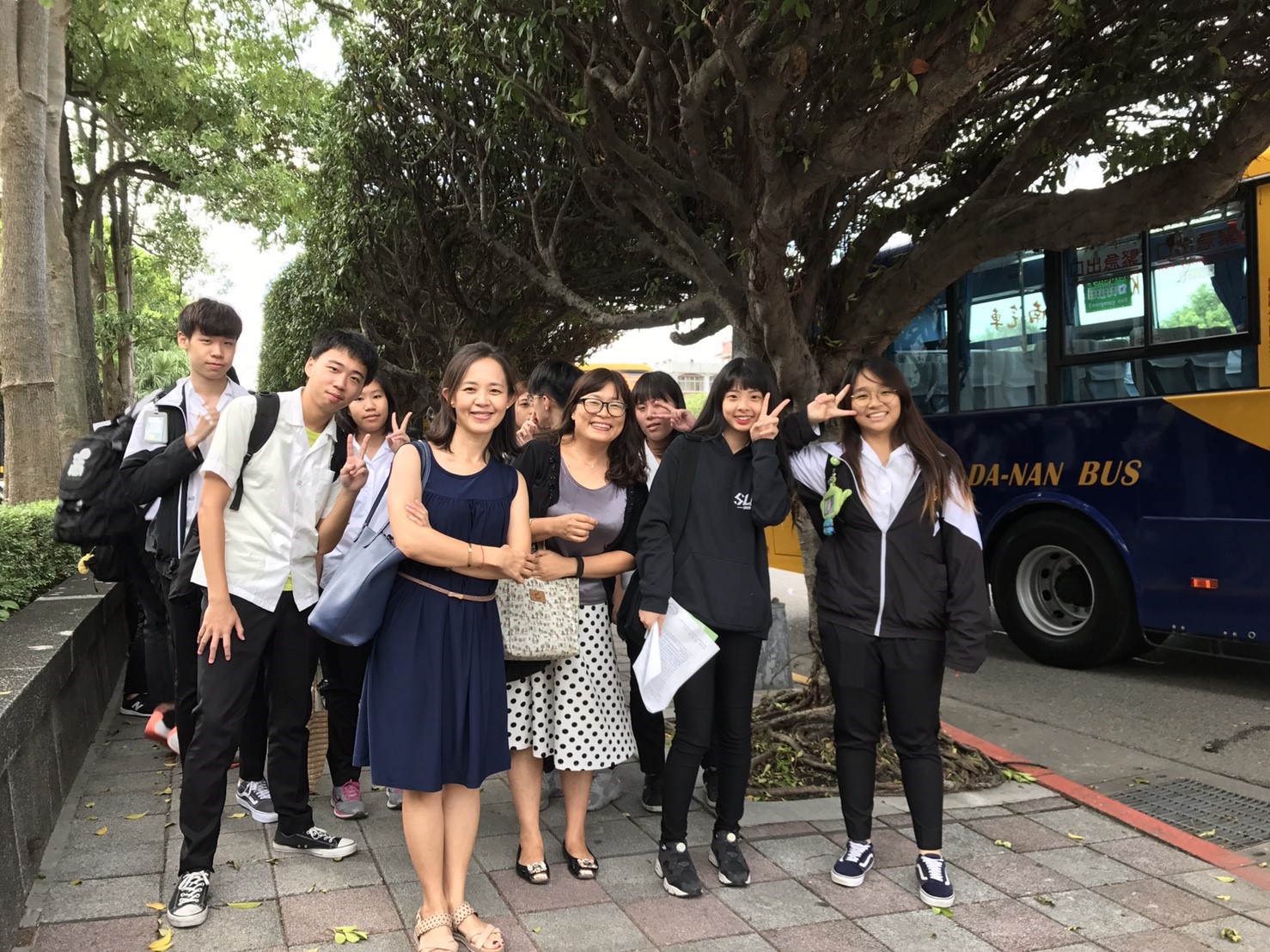 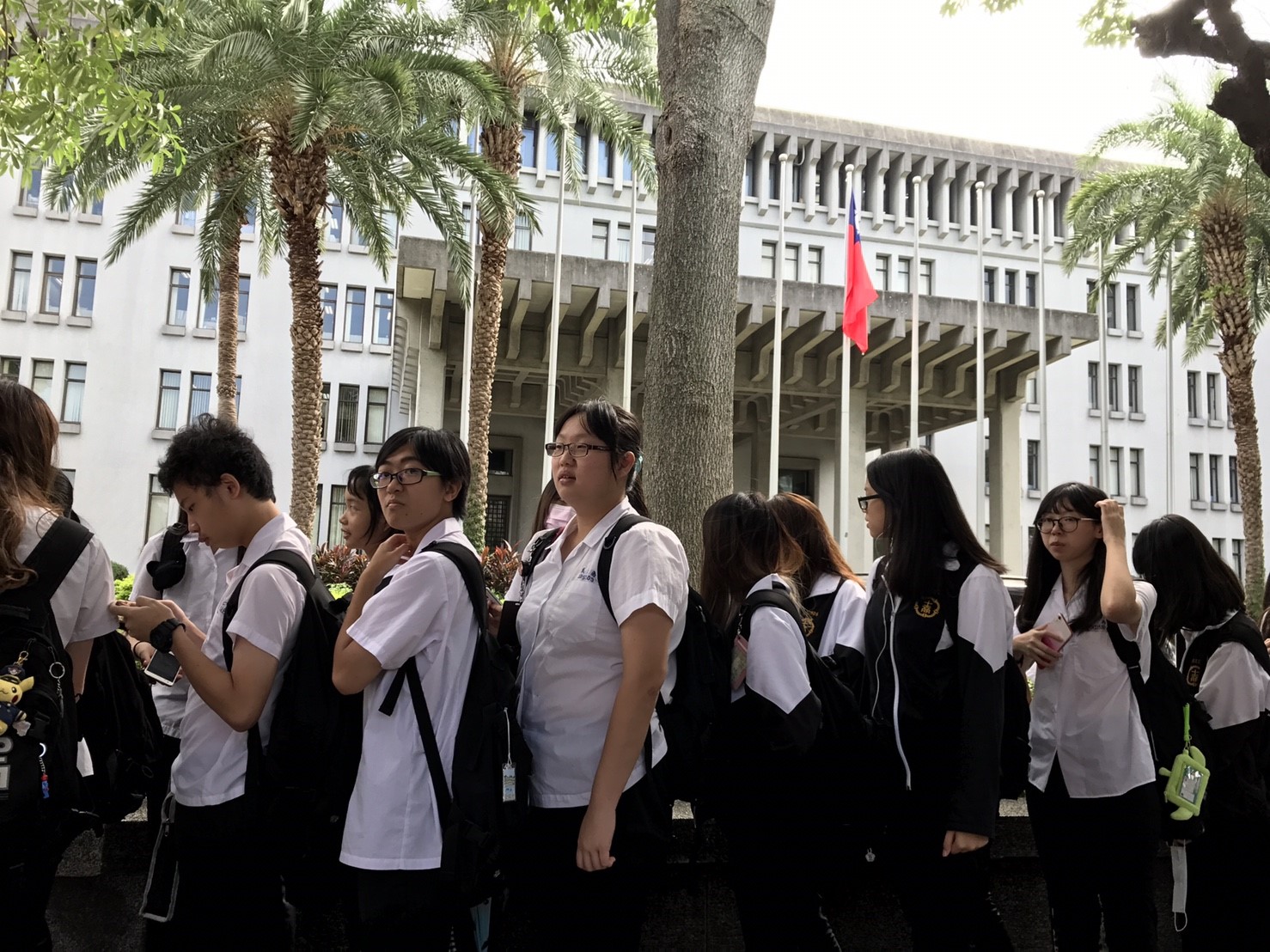 抵達外交部抵達外交部在外交部門前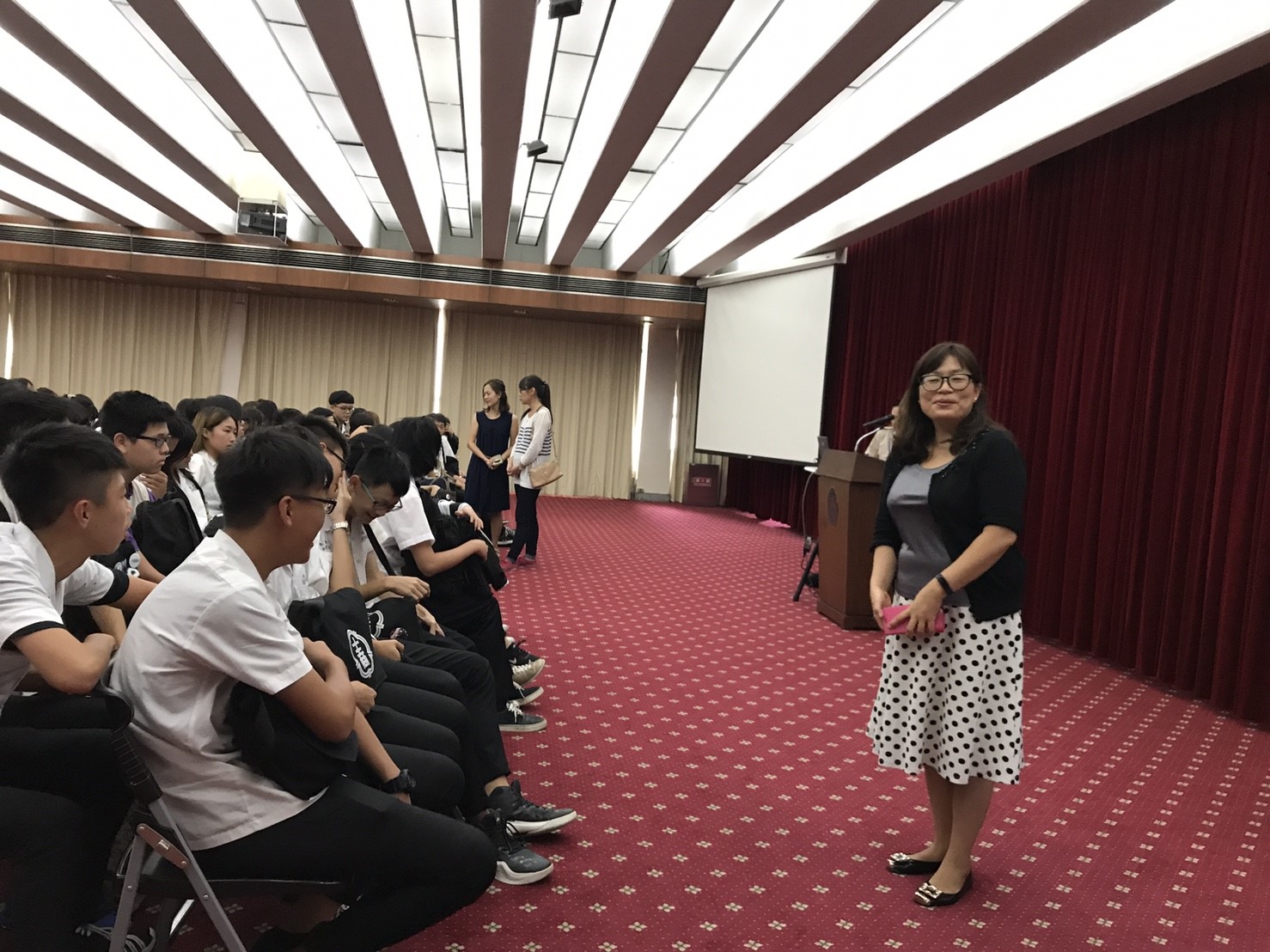 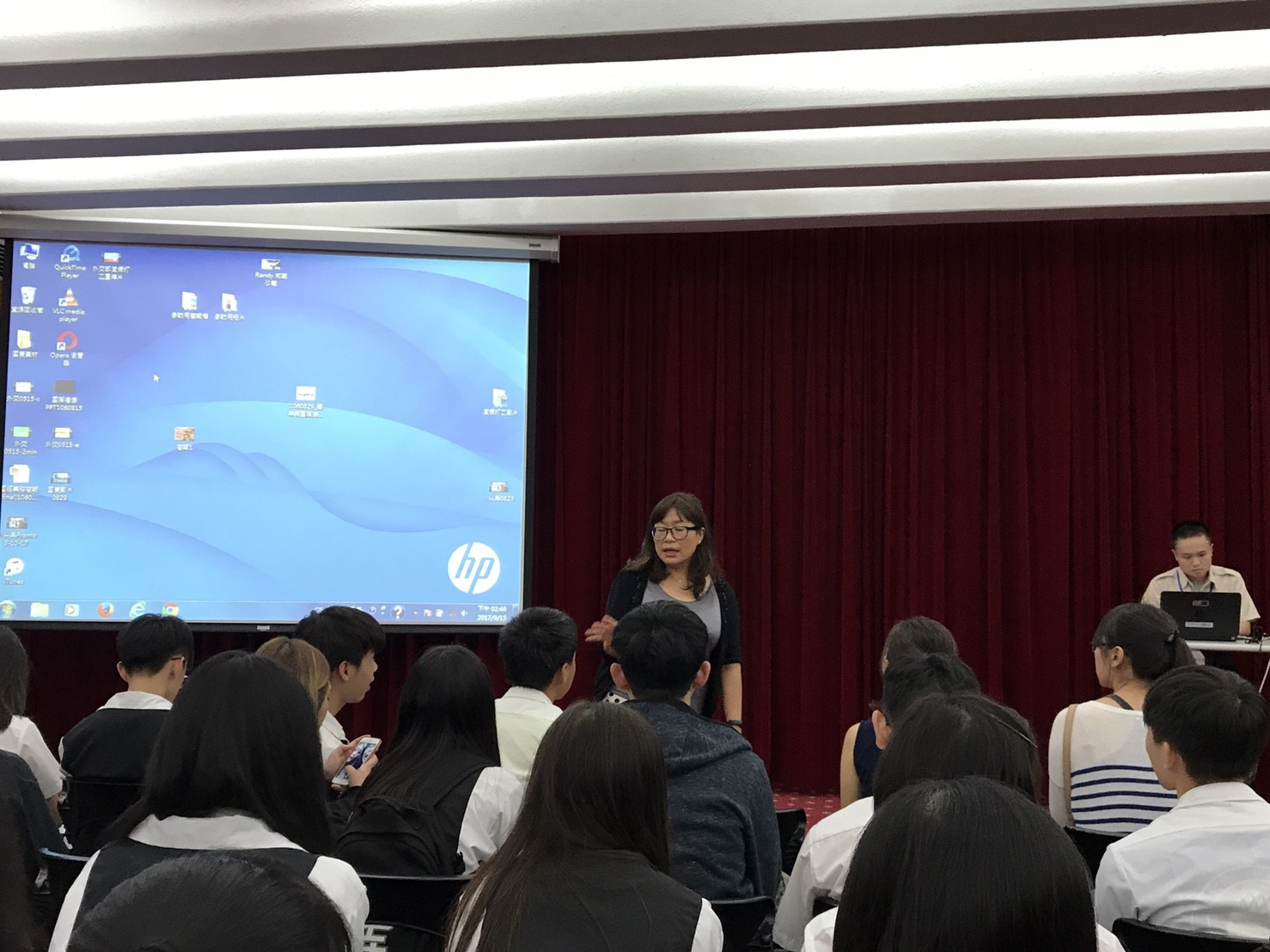 外交部簡報會場外交部簡報會場聽取導覽簡報藉由實際的參訪，增進應外科老師對本國外交領域、業務的了解，精進主題式國際教育素養，俾於未來課程規劃中提昇學生公民參與及實踐。藉由實際的參訪，增進應外科老師對本國外交領域、業務的了解，精進主題式國際教育素養，俾於未來課程規劃中提昇學生公民參與及實踐。藉由實際的參訪，增進應外科老師對本國外交領域、業務的了解，精進主題式國際教育素養，俾於未來課程規劃中提昇學生公民參與及實踐。實施日期　106年　9　月　29日實施時間實施時間 14  時　10　分～　16　時　10　分實施地點國際交流中心國際交流中心國際交流中心國際交流中心實施主題金融保險—產物保險概況與發展金融保險—產物保險概況與發展金融保險—產物保險概況與發展金融保險—產物保險概況與發展主講人新光產物保險 董淑娟 副理新光產物保險 董淑娟 副理新光產物保險 董淑娟 副理新光產物保險 董淑娟 副理活動圖片及文字說明活動圖片及文字說明活動圖片及文字說明活動圖片及文字說明活動圖片及文字說明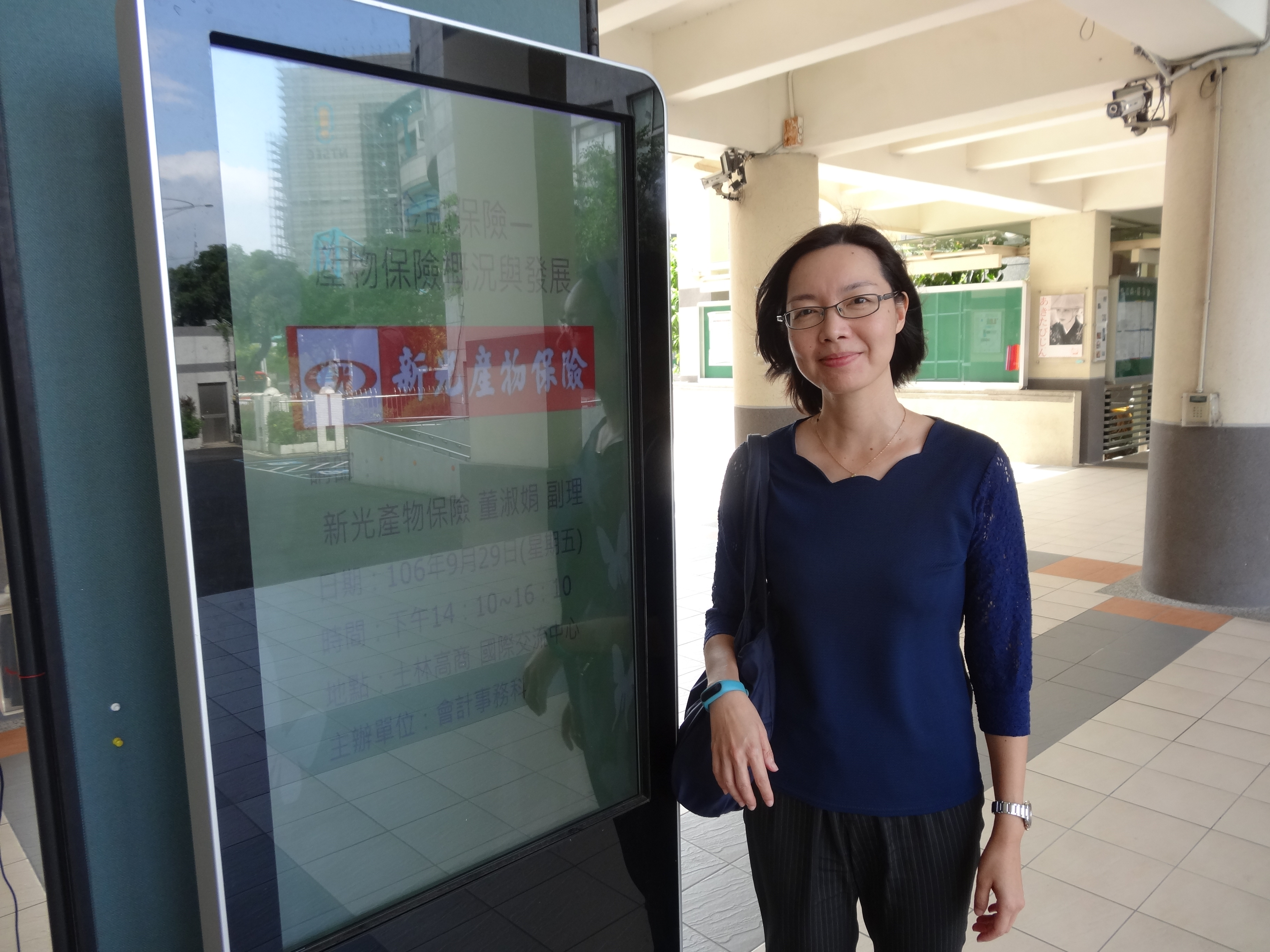 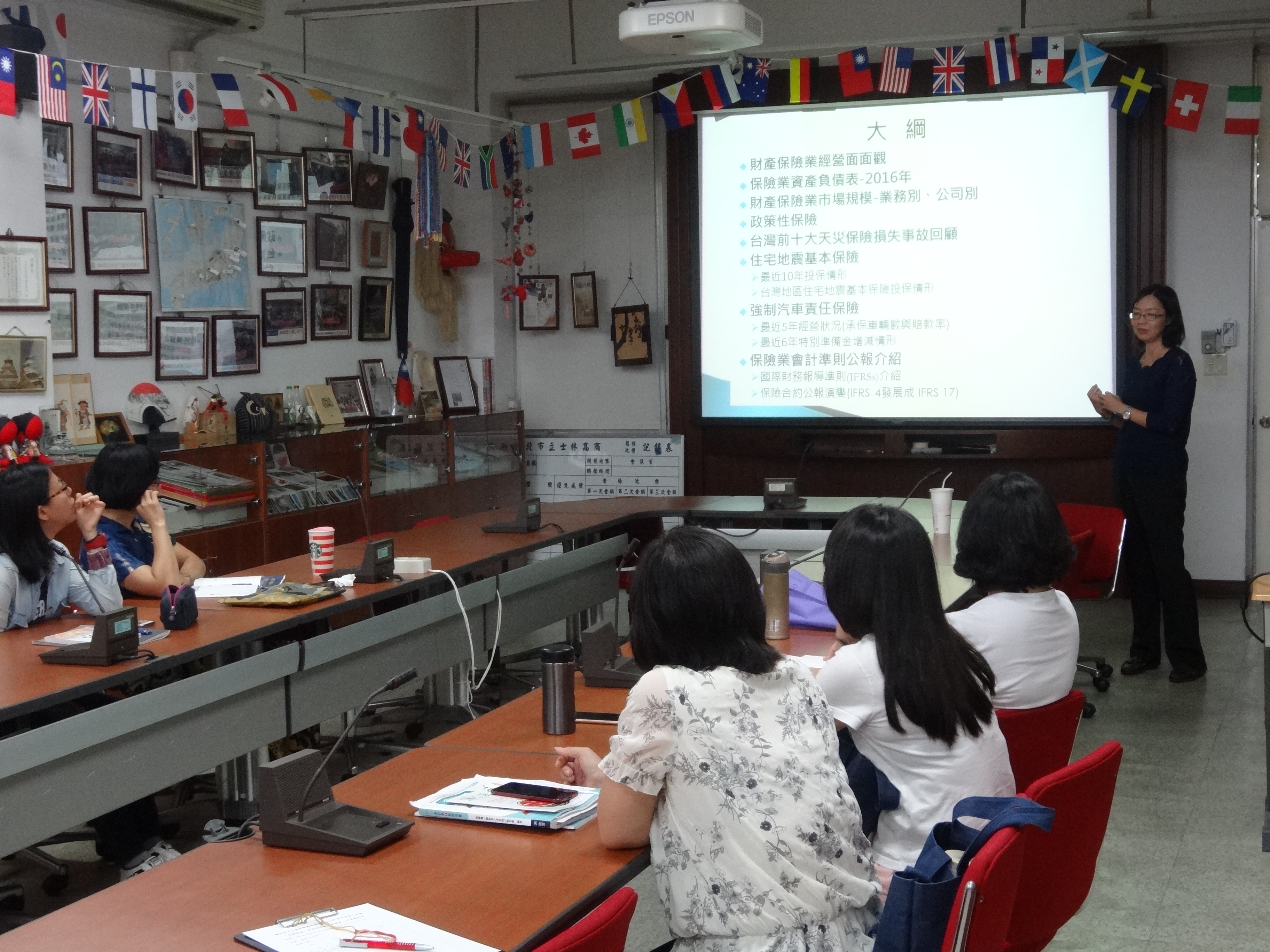 講師介紹講師介紹講師介紹學員仔細聽講學員仔細聽講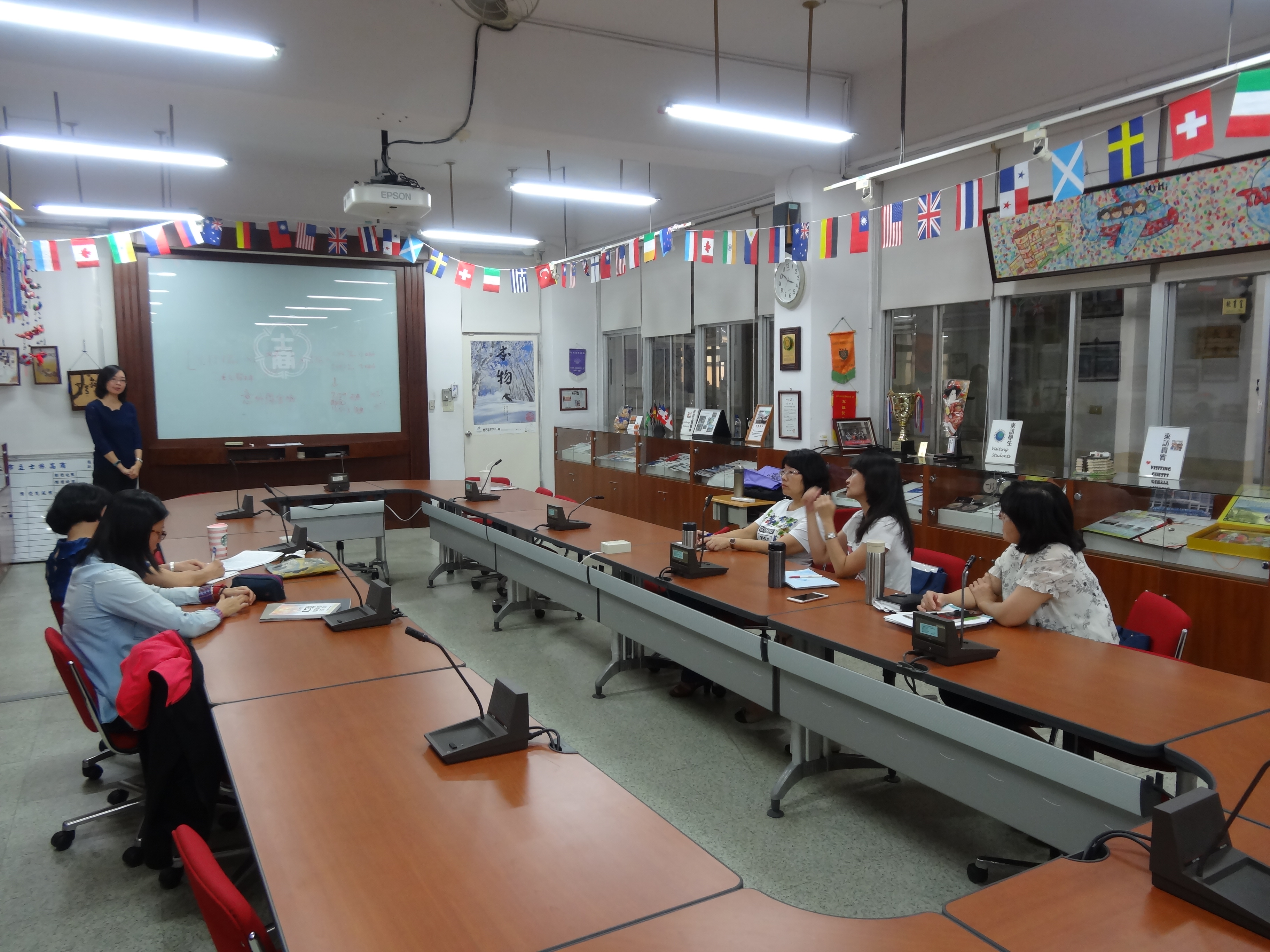 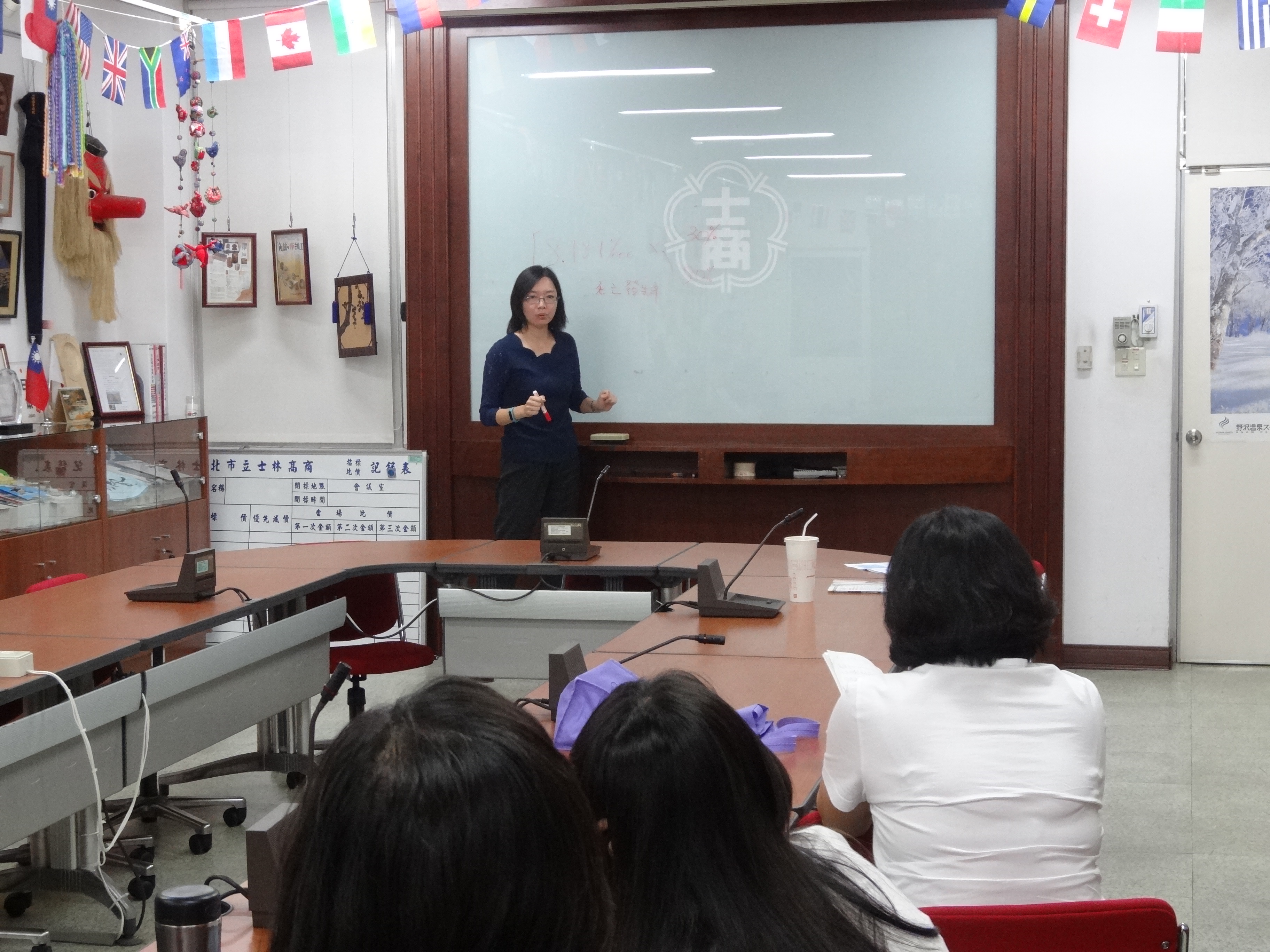 互動時間互動時間互動時間講解疑問講解疑問    相對於人身保險，產物保險是大家比較不熟悉的一塊，透過主講人深入淺出的講解，該我們更充份了解產物保險其實與我們生活息息相關，並不是只有在投保汽、機車強制險才會接觸，講師並透露怎樣去投保，才能發揮最大的效益。    此次的研習更讓大家深深的了解，善用投保的小技巧，讓自己更注意自身財產的風險管理，才可以為我們省下更多的保費。    相對於人身保險，產物保險是大家比較不熟悉的一塊，透過主講人深入淺出的講解，該我們更充份了解產物保險其實與我們生活息息相關，並不是只有在投保汽、機車強制險才會接觸，講師並透露怎樣去投保，才能發揮最大的效益。    此次的研習更讓大家深深的了解，善用投保的小技巧，讓自己更注意自身財產的風險管理，才可以為我們省下更多的保費。    相對於人身保險，產物保險是大家比較不熟悉的一塊，透過主講人深入淺出的講解，該我們更充份了解產物保險其實與我們生活息息相關，並不是只有在投保汽、機車強制險才會接觸，講師並透露怎樣去投保，才能發揮最大的效益。    此次的研習更讓大家深深的了解，善用投保的小技巧，讓自己更注意自身財產的風險管理，才可以為我們省下更多的保費。    相對於人身保險，產物保險是大家比較不熟悉的一塊，透過主講人深入淺出的講解，該我們更充份了解產物保險其實與我們生活息息相關，並不是只有在投保汽、機車強制險才會接觸，講師並透露怎樣去投保，才能發揮最大的效益。    此次的研習更讓大家深深的了解，善用投保的小技巧，讓自己更注意自身財產的風險管理，才可以為我們省下更多的保費。    相對於人身保險，產物保險是大家比較不熟悉的一塊，透過主講人深入淺出的講解，該我們更充份了解產物保險其實與我們生活息息相關，並不是只有在投保汽、機車強制險才會接觸，講師並透露怎樣去投保，才能發揮最大的效益。    此次的研習更讓大家深深的了解，善用投保的小技巧，讓自己更注意自身財產的風險管理，才可以為我們省下更多的保費。